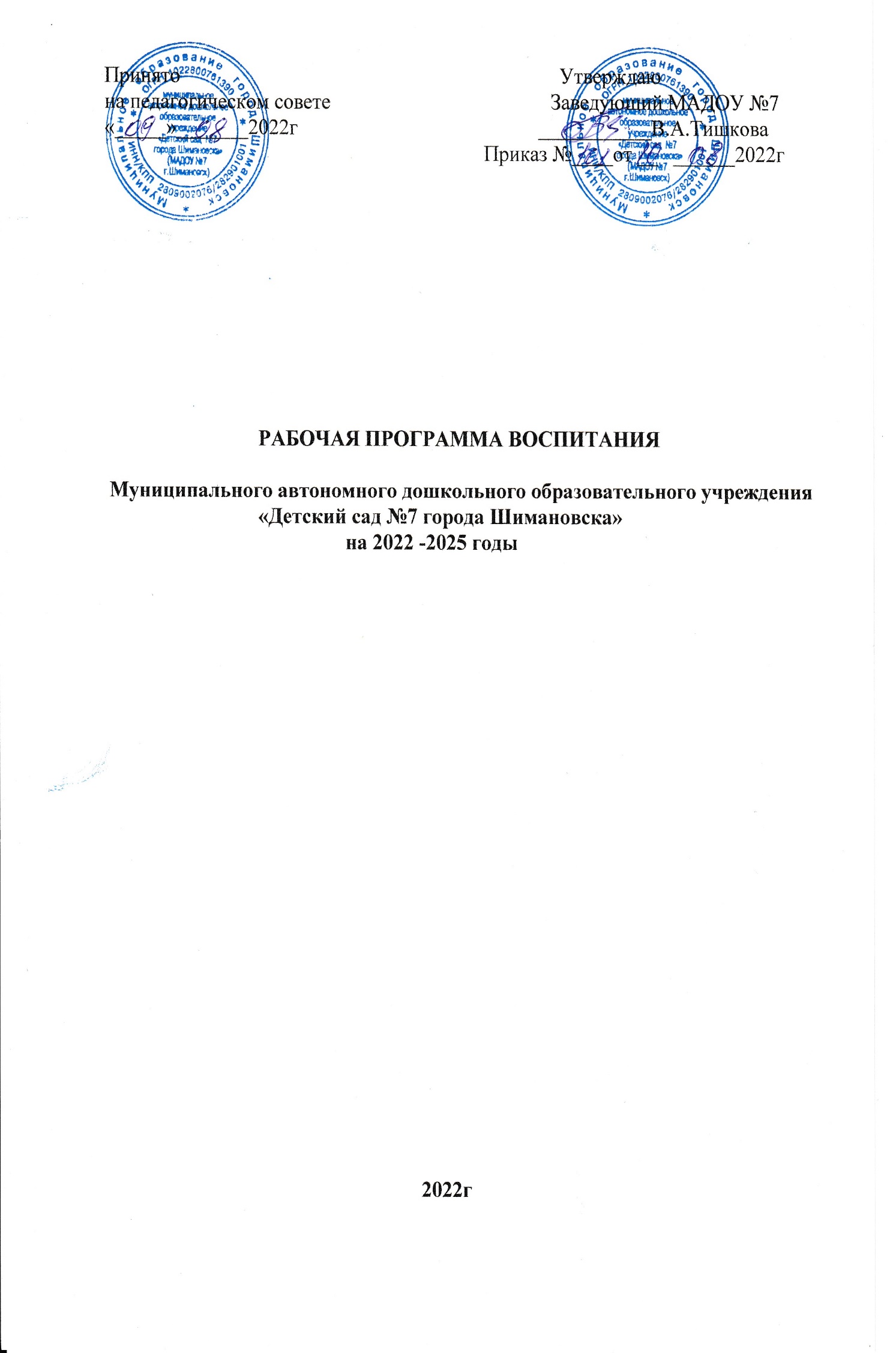 СодержаниеПояснительная записка            Рабочая Программа воспитания (далее – Программа) реализуется в рамках основной образовательной программы дошкольного образования муниципального автономного дошкольного образовательного учреждения «Детский сад №7 города Шимановска» ( далее МАДОУ №7). Программа обеспечивает осуществление образовательного процесса на уровне дошкольного образования на основе требований   Федерального закона от 31.07.2020 г. № 304-ФЗ «О внесении изменений в Федеральный закон «Об образовании в Российской Федерации» по вопросам воспитания обучающихся», с учетом Плана мероприятий по реализации в 2021-2025 годах Стратегии развития воспитания в Российской Федерации на период до 2025 года, а также преемственности целей и задач Примерной Программы воспитания для образовательных организаций, реализующих образовательные программы дошкольного образования, одобренной решением Федерального учебно-методического объединения по общему образованию.            Работа по воспитанию, формированию и развитию воспитанников МАДОУ №7 предполагает преемственность по отношению к достижению воспитательных целей начального общего образования.            Программа воспитания в ДОУ строится на целеполагании, ожидаемых результатах, различных видах деятельности, условиях формирования развивающей среды для воспитания личности ребенка, отражает интересы и запросы всех участников образовательного процесса, а именно:-   Ребенка, признавая приоритетную роль его личностного развития на основе возрастных и индивидуальных особенностей, интересов и запросов;-   Родителей (законных представителей) ребенка и членов его семьи;-   Государства и общества.            Программа ММАДОУ №7 разработана в соответствии со следующими нормативно-правовыми актами:Конституция Российской Федерации (принята на Всенародном голосовании 12.12.1993 г.);Федеральный закон от 06.10.2003 г. №304-ФЗ (ред. От 23.12.2020 г.) «Об общих принципах организации местного самоуправления в Российской Федерации» (с изменениями и дополнениями, вступившими в силу с 23.03.2020 г.);Федеральный закон от 29.12.2012 «273-ФЗ «Об образовании в Российской Федерации» (с изменениями и дополнениями от 30.04.2021);Приказ Министерства образования и науки Российской Федерации от 17.10.2013 г. №1155 «Об утверждении Федерального государственного образовательного стандарта дошкольного образования»;Приказ Министерства образования и науки Российской Федерации от 28.05.2014 г. №594 «Об утверждении Порядка разработки примерных основных образовательных программ, проведения их экспертизы и ведения реестра примерных основных образовательных программ (с изменениями от 09.04.2015 г.)»;Федеральный закон от 28.06.2014 г. №172-ФЗ «О стратегическом планировании в Российской Федерации» (с изменениями и дополнениями от 31.07.2020 г.);Распоряжение Правительства Российской Федерации от 29.05.2015 г. №996-р «Об утверждении Стратегии развития воспитания в Российской Федерации на период до 2025 года»;Перечень поручений Президента Российской Федерации от 29.12.2016 г. №ПР-2582, п. 26;Перечень поручений Президента Российской Федерации от 06.04.2018 г. №ПР-580, п. 1а;Приказ Министерства   просвещения Российской Федерации от 27.11.2018 г. №247 «Об утверждении Типового положения об учебно-методических объединениях в системе общего образования»;Распоряжение Правительства Российской Федерации от 13.02.2019 №207-р «Об утверждении Стратегии пространственного развития Российской Федерации на период до 2025 года»;Указ Президента Российской Федерации от 21.07.2020 г. №474 «О национальных целях развития Российской Федерации на период до 2030 года»;Федеральный закон от 31.07.2020 г. №304-ФЗ «О внесении изменений в Федеральный закон «Об образовании в Российской Федерации» по вопросам воспитания обучающихся»;Распоряжение Правительства Российской Федерации от 12.11.2020 г. №2945-р «Об утверждении плана мероприятий по реализации в 2021-2025 годах Стратегии развития воспитания в Российской Федерации на период до 2025 года».            В настоящее время процесс воспитания детей дошкольного возраста ориентируется на гармоничное развитие личности, развитие жизнестойкости и адаптивности растущего человека в условиях глобальной неопределенности и стремительных изменений во всех сферах жизнедеятельности на основе формирования ядра базовых ценностей Российского общества и установок личности, ведущее значение среди которых имеет социальная солидарность, понимаемая не только как общность прошлого, но, прежде всего, и как будущее.            Данная Программа основана на воплощении национального воспитательного идеала, который понимается как высшая цель образования, нравственное (идеальное) представление о человеке, его воспитание, обучение и развитие.            В центре рабочей Программы воспитания находится личностное развитие воспитанников МАДОУ №7 и их приобщение к традиционным духовным ценностям Российского общества, правилам и нормам поведения в нем. Программа призвана обеспечить качественное взаимодействие ДОУ и семей по вопросам воспитания детей от 2 до 7 лет.К Программе прилагается календарный план воспитательной работы.
Раздел 1. Целевые ориентиры и планируемые результаты Программы1.1. Цель Программы воспитания            В соответствии с Федеральным государственным образовательным стандартом дошкольного образования (далее – ФГОС ДО) и основной образовательной программой ДОУ (далее – ООП) целью образовательной деятельности учреждения является обеспечение полноценного и радостного проживания детьми периода детства как уникального периода развития и формирования личности ребенка через поддержку естественных процессов развития, воспитания и обучения.            Исходя из этого, целью разработки и реализации Программы воспитания ДОУ является формирование гармонично развитой высоконравственной личности, разделяющей российские традиционные духовные ценности, обладающей актуальными знаниями и умениями, способной реализовать свой потенциал в условиях современного общества.            Личностное развитие детей дошкольного возраста и создание условий для их позитивной социализации происходит через основы базовых национальных ценностей:1)      формирование ценностного отношения к окружающему миру, другим людям и к себе;2)      овладение первичными представлениями о базовых ценностях, а также выработанных обществом нормах и правилах поведения;3)      приобретение первичного опыта деятельности и поведения в соответствии с базовыми национальными ценностями, нормами и правилами, принятыми в обществе.            Под воспитанием понимается «деятельность, направленная на развитие личности, создание условий для самоопределения и социализации обучающихся на основе социокультурных, духовно-нравственных ценностей и принятых в российском обществе правил и норм поведения в интересах человека, семьи, общества и государства, формирование у обучающихся чувства патриотизма, гражданственности, уважения к памяти защитников Отечества и подвигам Героев Отечества, закону и правопорядку, человеку труда и старшему поколению, взаимного уважения, бережного отношения к культурному наследию и традициям многонационального народа Российской Федерации, природе и окружающей среде».            В соответствии с данным понятием воспитания в МАДОУ №7 была поставлена основная цель воспитания детей дошкольного возраста: формирование общей культуры личности воспитанников, в том числе ценностей здорового образа жизни, развития их социальных, нравственных, эстетических, интеллектуальных и физических качеств, инициативности, самостоятельности и ответственности ребенка.            Принимая во внимание цель воспитания, мы определили следующие задачи:развитие социальных, нравственных, физических, интеллектуальных, эстетических качеств; создание благоприятных условий для гармоничного развития каждого ребенка в соответствии с его возрастными, гендерными, индивидуальными особенностями;формирование общей культуры личности, в том числе ценностей здорового образа жизни, инициативности, самостоятельности и ответственности, активной жизненной позиции;развитие способностей и творческого потенциала каждого ребенка; организация содержательного взаимодействия ребенка с другими детьми, взрослыми и окружающим миром на основе гуманистических ценностей и идеалов, прав свободного человека;воспитание патриотических чувств, любви к Родине, гордости за ее достижения на основе духовно-нравственных и социокультурных ценностей и принятых в обществе правил и норм поведения в интересах человека, семьи, общества;воспитание чувства собственного достоинства в процессе освоения разных видов социальной культуры, в том числе и многонациональной культуры народов России и мира, умения общаться с разными людьми;объединение воспитательных ресурсов семьи и ДОУ на основе традиционных духовно-нравственных ценностей семьи и общества; установление партнерских взаимоотношений с семьей, оказание ей психолого-педагогической поддержки, повышение компетентности родителей (законных представителей) в вопросах воспитания, развития и образования детей.            Решение обозначенных в Программе цели и задач воспитания возможно только при систематической и целенаправленной поддержке педагогом различных форм детской активности и инициативы, начиная с первых дней пребывания ребенка в ДОУ. От педагогического мастерства каждого воспитателя, его культуры, любви к детям зависит уровень общего развития, которого достигнет ребенок, степень прочности приобретенных им нравственных качеств. Заботясь о здоровье и всестороннем воспитании детей, педагоги детского сада должны стремиться сделать счастливым детство каждого ребенка.            Реализация Программы воспитания предполагает социальное партнерство с другими организациями.1.2. Методологические основы и принципы построения Программы воспитания            Методологической основой Программы воспитания являются антропологический, культурно-исторический и деятельностный подходы. Концепция Программы основывается на базовых ценностях воспитания, заложенных в определении воспитания, содержащемся в Федеральном законе от 29.12.2012 г. №273-ФЗ «Об образовании в Российской Федерации».            Методологическими ориентирами воспитания также выступают следующие идеи отечественной педагогики и психологии:-   развитие субъектности и личности ребенка в деятельности;-   развитие личности ребенка в контексте его индивидуальности;-   духовно-нравственное, ценностное и смысловое содержание воспитания;-   идея о сущности детства как сензитивного периода воспитания;-   идея об онтологической (бытийной) детерминированности воспитания;-   теории об амплификации (обогащении) развития ребенка средствами разных «специфически детских видов деятельности».            Программа воспитания построена на основе ценностного подхода, предполагающего освоение ребенком дошкольного возраста базовых ценностей, и опирается на следующие принципы:Принцип гуманизма. Каждый ребенок имеет право на признание его в обществе как личности, как человека, являющегося высшей ценностью, на уважение к его персоне, достоинство и защиту его прав на свободу и развитие.Принцип ценностного единства и совместности. Единство ценностей и смыслов воспитания, разделяемых всеми участниками образовательных отношений, содействие, сотворчество и сопереживание, взаимопонимание и взаимное уважение.Принцип культуросообразности. Воспитание основывается на культуре и традициях России, включая культурные особенности региона.Принцип следования нравственному примеру. Пример как метод воспитания позволяет расширить нравственный опыт ребенка, побудить его к внутреннему диалогу, пробудить в нем нравственную рефлексию, обеспечить возможность выбора при построении собственной системы ценностных отношений, продемонстрировать ребенку реальную возможность следования идеалу в жизни.Принцип безопасности жизнедеятельности. Защищенность важных интересов личности от внутренних и внешних угроз, воспитание через призму безопасности и безопасного поведения.Принцип совместной деятельности ребенка и взрослого. Значимость совместной деятельности взрослого и ребенка на основе приобщения к культурным ценностям их освоения.Принцип инклюзивного образования. Организация образовательного процесса, где все дети, независимо от их физических, психических, интеллектуальных, культурно-этнических, языковых и иных особенностей, включены в общую систему образования.      Построение воспитательной среды в ДОУ строится на основе следующих элементов:1)      Уклад ДОУ – это договор субъектов воспитания, опирающийся на базовые национальные ценности, содержащий традиции региона и детского сада, задающий культуру поведения сообществ, описывающий развивающую предметно-пространственную среду, деятельность и социокультурный контекст.2)      Социокультурные ценности воспитания, заданные укладом, разделяются всеми субъектами воспитания (воспитанниками, родителями, педагогами и другими сотрудниками ДОУ).3)      Воспитывающая среда ДОУ – это особая форма организации образовательного процесса, реализующего цель и задачи воспитания.4)      Общности (сообщества) ДОУ:  профессиональная общность – это единство целей и задач воспитания,  реализуемое всеми сотрудниками ДОУ;  профессионально-родительская общность включает сотрудников ДОУ и всех взрослых членов семей воспитанников, которых связывают не только общие ценности, цели развития и воспитания детей, но и уважение друг к другу;  детско-взрослая общность – субъект воспитания и развития детей дошкольного возраста;  детская общность (общество сверстников – необходимое условие полноценного развития личности ребенка).5)      Социокультурный контекст – социальная и культурная среда, в которой человек растет и живет; влияние, которое среда оказывает на идеи и поведение человека.6)      Деятельность и культурные практики в ДОУ. Цели и задачи воспитания реализуются во всех видах деятельности детей дошкольного возраста, обозначенных в Федеральном государственном образовательном стандарте дошкольного образования (далее – ФГОС ДО). Все виды детской деятельности, опосредованы разными типами активности:  предметно-целевая деятельность (вид деятельности, организуемый взрослым, в которой он открывает ребенку смысл и ценность человеческой деятельности, способы ее реализации совместно с родителями, воспитателями и сверстниками);  культурные практики (активная, самостоятельная апробация каждым ребенком инструментального и ценностного содержаний, полученных от взрослого, и способов их реализации в различных видах деятельности через личный опыт);  свободная инициативная деятельность ребенка (его спонтанная самостоятельная активность, в рамках которой ребенок реализует свои базовые устремления: любознательность, общительность, опыт деятельности на основе усвоенных ценностей).            Каждый представленный элемент обеспечивает целостность содержания воспитания и имеет свое наполнение для решения задач воспитания и становления личности ребенка.1.2.1. Уклад образовательного учреждения            Программа воспитания учитывает условия, существующие в дошкольном учреждении, индивидуальные особенности, интересы и потребности воспитанников и их родителей.            Наш детский сад имеет многолетнюю историю, но в то же время является  развивающимся образовательным  учреждением, в котором сохраняются лучшие традиции прошлого, осуществляется стремление к современному и инновационному будущему.         МАДОУ №7 четырех групповое типовое здание расположен  по адресу Амурская область, город Шимановск, микрорайон 2, здание 59, в жилом  комплексе Микрорайон является экологически чистым, находится в лесной зоне, рядом с ДОУ находится общеобразовательная школа №1, детский сад №6, ПУ №3, КСК, Пожарное депо,  что позволяет привлечь данные организации для сотрудничества по различным направлениям воспитания и социализации воспитанников.            Задачи воспитания реализуются в течение всего времени пребывания ребенка в детском саду: в процессе режимных моментов, двигательной активности, индивидуальной работы и совместной деятельности педагогов и детей.            В нашем ДОУ существуют следующие традиции процесса воспитания:       Стержнем годового цикла воспитательной работы являются общие для всего детского сада событийные мероприятия, в которых участвуют дети разных возрастов. Взаимодействие между дошкольниками разного возраста способствует их взаимообучению и взаимовоспитанию. Общение детей младшего дошкольного возраста с детьми старшего дошкольного возраста создает благоприятные условия для формирования дружеских отношений, положительных эмоций, проявления уважения и самостоятельности. Это дает больший воспитательный результат, чем прямое влияние педагога.  Детская художественная литература и народное творчество традиционно рассматриваются педагогами ДОУ в качестве наиболее доступных и действенных видов искусства, обеспечивающих развитие личности дошкольника в соответствии с общечеловеческими и национальными ценностными установками.  Коллективное планирование, разработка и проведение общих мероприятий. В ДОУ существует практика создания творческих групп педагогов, которые оказывают консультационную, психологическую,  информационную и технологическую поддержку своим коллегам в организации воспитательных мероприятий.  Дополнительным воспитательным ресурсом по приобщению дошкольников к истории и культуре русского народа и своего родного края являются музей в ДОУ «Русская изба» и  мини-музеи, которые систематически организуются в каждой группе в соответствии с возрастом воспитанников.            Воспитательный процесс в ДОУ выстраивается с учетом концепции духовно-нравственного развития и воспитания личности гражданина России, включающей в себя:национальный воспитательный идеал – высшая цель образования, абсолютно нравственное (идеальное) представление о человеке, на воспитание, обучение и развитие которого направлены усилия основных субъектов национальной жизни: государства, семьи, школы, политических партий, религиозных объединений и общественных организаций;  базовые национальные ценности – основные моральные ценности, приоритетные нравственные установки, существующие в культурных, семейных, социально-исторических, религиозных традициях многонационального народа Российской Федерации, передаваемые от поколения к поколению и обеспечивающие успешное развитие страны в современных условиях:-  патриотизм – любовь к России, к своему народу, к своей малой Родине, служение Отечеству;-  социальная солидарность – свобода личная и национальная, доверие к людям, институтам государства и гражданского общества, справедливость, милосердие, честь, достоинство;-  гражданственность – служение Отечеству, правовое государство, гражданское общество, закон и правопорядок, поликультурный мир, свобода совести и вероисповедания;-  семья – любовь и верность, здоровье, достаток, уважение к родителям, забота о старших и младших, забота о продолжении рода;-  труд и творчество – уважение к труду, творчество и созидание, целеустремлённость и настойчивость;-  наука – ценность знания, стремление к истине, научная картина мира;-  традиционные российские религии – представления о вере, духовности религиозной жизни человека, ценности религиозного мировоззрения, толерантности, формируемые на основе межконфессионального диалога;-  искусство и литература – красота, гармония, духовный мир человека нравственный выбор, смысл жизни, эстетическое развитие, этическое развитие;-  природа – эволюция, родная земля, заповедная природа, планета Земля, экологическое сознание;-  человечество – мир во всем мире, многообразие культур и народов, прогресс человечества, международное сотрудничество;  духовно-нравственное развитие личности – осуществляемое в процессе социализации последовательное расширение и укрепление ценностно- смысловой сферы личности, формирование способности человека оценивать и сознательно выстраивать на основе традиционных моральных норм и нравственных идеалов отношения к себе, другим людям, обществу, государству, Отечеству, миру в целом;  духовно-нравственное воспитание личности гражданина России – педагогически организованный процесс усвоения и приятия воспитанниками базовых национальных ценностей, имеющих иерархическую структуру и сложную организацию. Носителями этих ценностей являются многонациональный народ Российской Федерации, государство, семья, культурно-территориальные сообщества, традиционные российские религиозные объединения (христианские, прежде всего в форме русского православия), мировое сообщество.1.2.2. Общности (сообщества) ДОУ            В целях эффективности воспитательной работы в МАДОУ №7 организована работа следующих общностей (сообществ):Профессиональная общность – это устойчивая система связей и отношений между людьми, единство целей и задач воспитания, реализуемое всеми сотрудниками ДОУ. Участники общности разделяют те ценности, которые заложены в основу Программы. Основой эффективности общности является рефлексия собственной профессиональной деятельности.            В нашем ДОУ создано несколько профессиональных общностей (сообществ):-   педагогический совет;-   творческая группа;            Педагоги, состоящие в сообществе, придерживаются следующих принципов:-   быть примером в формировании полноценных ценностных ориентиров, норм общения и поведения;-   мотивировать детей к общению друг с другом, поощрять даже самые незначительные стремления к общению и взаимодействию;-   поощрять детскую дружбу, стараться, чтобы дружба между отдельными детьми внутри группы сверстников принимала общественную направленность;-   заботиться о том, чтобы дети непрерывно приобретали опыт общения на основе чувства доброжелательности;-   содействовать проявлению детьми заботы об окружающих, учить проявлять чуткость к сверстникам, побуждать детей сопереживать, беспокоиться, проявлять внимание к заболевшему товарищу;-   воспитывать в детях такие качества личности, которые помогают влиться в общество сверстников (организованность, общительность, отзывчивость, щедрость, доброжелательность и пр.);-   учить детей совместной деятельности, насыщать их жизнь событиями, которые сплачивали бы и объединяли ребят;-   воспитывать в детях чувство ответственности перед группой за свое поведение.Профессионально-родительская общность. В состав данной общности входят сотрудники МАДОУ и все взрослые члены семей воспитанников, которых связывают не только общие ценности, цели развития и воспитания детей, но и уважение друг к другу.            Основная задача – объединение усилий по воспитанию ребенка в семье и в ДОО. Зачастую поведение ребенка сильно различается дома и в детском саду. Без совместного обсуждения воспитывающими взрослыми особенностей ребенка  невозможно выявление и, в дальнейшем, создание условий, которые необходимы для его оптимального и полноценного развития и воспитания.            К   профессионально-родительским    общностям в МАДОУ №7 относятся:-   родительский комитет- родительские собранияДетско-взрослая общность. Для данной общности характерно содействие друг другу, сотворчество и сопереживание, взаимопонимание и взаимное уважение, отношение к ребенку как к полноправному человеку, наличие общих симпатий, ценностей и смыслов у всех участников общности.            Детско-взрослая общность является источником и механизмом воспитания ребенка.             Находясь в общности, ребенок сначала приобщается к тем правилам и нормам, которые вносят взрослые в общность, а затем эти нормы усваиваются ребенком и становятся его собственными.            Общность строится и задается системой связей и отношений ее участников. В каждом возрасте и каждом случае она будет обладать своей спецификой в зависимости от решаемых воспитательных задач.            К детско-взрослой общности в МАДОУ №7 относится:-   вокальная группа «Соловушки».- группа «Веселый оркестр»Культура поведения педагогов в общностях     как значимая составляющая уклада ДОУ            Культура поведения взрослых в детском саду направлена на создание воспитывающей среды как условия решения возрастных задач воспитания. Общая психологическая атмосфера, эмоциональный настрой группы, спокойная обстановка, отсутствие спешки, разумная сбалансированность планов – это необходимые условия нормальной жизни и развития детей.            Педагог должен соблюдать кодекс нормы профессиональной этики и поведения:-   педагог всегда выходит навстречу родителям и приветствует родителей и детей первым;-   улыбка –обязательная часть приветствия;-   педагог описывает события и ситуации, но не даёт им оценки;-   педагог не обвиняет родителей и не возлагает на них ответственность за поведение детей в детском саду;-   тон общения ровный и дружелюбный, исключается повышение голоса;-   уважительное отношение к личности воспитанника;-   умение заинтересованно слушать собеседника и сопереживать ему;-   умение видеть и слышать воспитанника, сопереживать ему;-   уравновешенность и самообладание, выдержка в отношениях с детьми;-   умение быстро и правильно оценивать сложившуюся обстановку и в то же время не торопиться с выводами о поведении и способностях воспитанников;-   умение сочетать мягкий эмоциональный и деловой тон в отношениях с детьми;-   умение сочетать требовательность с чутким отношением к воспитанникам;-   знание возрастных и индивидуальных особенностей воспитанников;-   соответствие внешнего вида статусу воспитателя детского сада.1.2.3. Деятельности и культурные практики в ДОУ            Цели и задачи воспитания реализуются в учреждении во всех видах  деятельности дошкольника, обозначенных в ФГОС ДО. В качестве средств реализации цели воспитания выступают следующие основные виды деятельности и культурные практики:  предметно –целевая  (виды деятельности, организуемые взрослым, в которых он открывает ребенку смысл и ценность человеческой деятельности, способы ее реализации совместно с родителями, воспитателями, сверстниками);  культурные практики (активная, самостоятельная апробация каждым ребенком инструментального и ценностного содержаний, полученных от взрослого, и способов их реализации в  различных видах деятельности через личный опыт);  свободная инициативная деятельность ребенка (его спонтанная самостоятельная активность, в рамках которой он реализует свои базовые устремления: любознательность, общительность, опыт деятельности на основе усвоенных ценностей).1.3. Требования к планируемым результатам освоения Программы            Планируемые результаты воспитания носят отсроченный характер, а деятельность воспитателя нацелена на перспективу развития и становления личности ребенка, Поэтому результаты достижения цели воспитания представлены целевыми ориентирами в виде обобщенных портретов ребенка к концу раннего и дошкольного возрастов. Основа личности зарождается именно в дошкольном детстве и, если какие-либо линии развития не будут заложены в детстве, это может отрицательно повлиять на гармоничное развитие человека в будущем.1.3.1. Целевые ориентиры воспитательной работы для детей раннего возраста(2-3 года)Портрет ребенка раннего возраста (к 3-м годам)Таблица 11.3.2. Целевые ориентиры воспитательной работы для детей дошкольного возраста(3-7 лет)Портрет ребенка дошкольного возраста (к 7-ми годам)Таблица 2Раздел 2. Содержательный раздел Программы2.1. Содержание воспитательной работы по направлениям воспитания            Содержание Программы воспитания реализуется в ходе освоения детьми дошкольного возраста всех образовательных областей, обозначенных в ФГОС ДО, одной из задач которого является объединение воспитания и обучения в целостный образовательный процесс на основе духовно-нравственных и социокультурных ценностей и принятых в обществе правил и норм поведения в интересах человека, семьи и общества:-   социально-коммуникативное развитие;-   познавательное развитие;-   речевое развитие;-   художественно-эстетическое развитие;-   физическое развитие.Требования ФГОС ДО к содержанию Программы воспитания в соответствии с образовательными областямиТаблица 3            В соответствии с направлениями Программы, определенными на основе базовых ценностей воспитания, каждое из них раскрывается в комплексе определенных задач, форм и видов деятельности.Содержание направлений Программы воспитания в ДОУТаблица 4            В каждом из перечисленных направлений воспитания существуют свои подразделы, которые тесно взаимосвязаны между собой и обеспечивают интеграцию воспитательной деятельности во все образовательные области и во все виды детской деятельности в ходе образовательного процесса.2.1.1. Патриотическое направление воспитания            Ценности Родины и природы лежат в основе патриотического направления воспитания. Патриотизм – это воспитание в ребенке нравственных качеств, чувства любви, интереса к своей стране – России, своему краю, малой родине, своему народу и народу России в целом (гражданский патриотизм), ответственности, трудолюбия, ощущения принадлежности к своему народу, сознания собственной востребованности в родной стране.            Патриотическое воспитание строится на идее патриотизма как нравственного чувства, которое вырастает из культуры человеческого бытия, особенностей образа жизни и ее уклада, народных и семейных традиций.            Воспитательная работа в данном направлении связана со структурой самого понятия «патриотизм» и определяется через следующие взаимосвязанные компоненты:-   когнитивно-смысловой, связанный с со знаниями об истории России, своего края, духовных и культурных традиций и достижений многонационального народа России;-   эмоционально-ценностный, характеризующийся любовью к Родине – России, уважением к своему народу и народу России в целом;-   регуляторно-волевой, обеспечивающий укорененность в духовных и культурных традициях своего народа, деятельность на основе понимания ответственности за настоящее и будущее своего народа России.            Задачи патриотического воспитания:1)               формирование любви к родному краю, малой родине, стране, родному языку, культурному наследию своего народа;2)               воспитание любви к своим национальным особенностям и чувства собственного достоинства как представителя своего народа;3)               воспитание уважительного отношения к народу России в целом, своим соотечественникам и согражданам, представителям всех народов России, к сверстникам, родителям, соседям, старшим, другим людям вне зависимости от их этнической принадлежности;4)               воспитание любви к родной природе, природе своего края, России, понимания единства природы и людей и бережного ответственного отношения к природе.           В процессе реализации этих задач воспитатель ДОУ должен сосредоточить свое внимание на нескольких основных направлениях воспитательной работы:-   ознакомление детей дошкольного возраста с историей, героями, культурой, традициями России и своего народа;-   организация коллективных творческих проектов, направленных на приобщение детей к российским общенациональным традициям;-   формирование правильного и безопасного поведения в природе, осознанного отношения к растениям, животным, к последствиям хозяйственной деятельности человека.Содержание воспитательной деятельности по патриотическому направлению воспитания в интеграции с содержанием образовательных областей2.1.2. Социальное направление воспитания           Ценности семьи и дружбы, человека и личности в команде лежат в основе социального направления воспитания.           В дошкольном детстве ребенок открывает для себя личность другого человека и его значение в собственной жизни и жизни людей. Он начинает осваивать все многообразие социальных отношений и социальных ролей, учится действовать сообща, подчиняться правилам, нести ответственность за свои поступки, действовать в интересах семьи и группы.           Формирование правильного ценностно-смыслового отношения ребенка к социальному окружению невозможно без грамотно выстроенного воспитательного процесса, в котором обязательно должна быть личная социальная инициатива ребенка в детско-взрослых и детских общностях. Важным аспектом является формирование у дошкольников представления о мире профессий взрослых, появление к 7-ми годам положительной установки к обучению в школе как к важному шагу взросления.           Основная цель социального направления воспитания заключается в формировании ценностного отношения детей к семье, другому человеку, в развитии дружелюбия и создании условий для реализации в обществе.           Исходя из цели данного направления воспитания, можно выделить его основные задачи:1)      задачи, связанные с познавательной деятельностью дошкольников:         формирование у ребенка представлений о добре и зле, позитивного образа семьи с детьми;         ознакомление с распределением ролей в семье, образами дружбы в фольклоре и детской литературе, примерами сотрудничества и взаимопомощи людей в различных видах деятельности (по материалам истории России, ее героев), милосердия и заботы;         анализ поступков самих детей в группе в различных ситуациях.2)      формирование навыков, необходимых для полноценного существования в обществе: эмпатии (сопереживания), коммуникабельности, заботы, ответственности, сотрудничества, умения договариваться, умения соблюдать правила;3)      развитие способности поставить себя на место другого как проявление личностной зрелости и преодоление детского эгоизма.           В процессе реализации данных задач воспитатель ДОУ должен сосредоточить свое внимание на нескольких основных направлениях воспитательной работы:-   организация сюжетно-ролевые игры (в семью, в команду и т. п.), игры с правилами, традиционные народные игры и др.;-   воспитание у детей навыков поведения в обществе;-   обучение детей сотрудничеству через организацию групповых форм в продуктивных видах деятельности;-   обучение детей анализу поступков и чувств – своих и других людей;-   организация коллективных проектов заботы и помощи;-   создание доброжелательного психологического климата в группе.Содержание воспитательной деятельности по социальному направлению воспитания в интеграции с содержанием образовательных областей2.1.3. Познавательное направление воспитания           В основе познавательного направления воспитания лежит ценность знания. Цель данного направления – формирование ценности познания.           Значимым для воспитания является формирование целостной картины мира ребенка, в которой интегрировано ценностное, эмоционально окрашенное отношение к миру, людям, природе и деятельности человека.           Задачи познавательного направления воспитания:1)      развитие любознательности, формирование опыта познавательной инициативы;2)      формирование ценностного отношения ко взрослому как источнику знаний;3)      приобщение ребенка к культурным способам познания (книги, интернет-ресурсы, дискуссии и др.).           В процессе реализации данных задач воспитатель ДОУ должен сосредоточить свое внимание на нескольких основных направлениях воспитательной работы:-   развитие представлений об окружающем мире на основе знаков и символов культуры, природы и социума;-   формирование основ гражданской идентичности – первичных представлений о малой родине и Отечестве, представлений о социокультурных ценностях народа, об отечественных традициях и праздниках;-   становление основ экологического сознания.Содержание воспитательной деятельности по познавательному направлению воспитания в интеграции с содержанием образовательных областей2.1.4. Физическое и оздоровительное направления воспитания           Ценностью физического и оздоровительного направлений воспитания является здоровье. Цель данных направлений – сформировать навыки здорового образа жизни, где безопасность жизнедеятельности лежит в основе всего. Физическое развитие и освоение ребенком своего тела происходит в виде любой двигательной активности: выполнение бытовых обязанностей, игры, ритмики  и танцев, творческой деятельности, спорта и прогулок.           В соответствии с поставленной целью можно сформулировать следующие задачи по формированию представлений о здоровом образе жизни:1)      укрепление здоровья детей:         закаливание организма;         повышение сопротивляемости к воздействию условий внешней среды;         укрепление опорно-двигательного аппарата.2)      развитие детей:         развитие двигательных способностей;         обучение двигательным навыкам и умениям;         формирование представлений в области физической культуры и спорта, здоровья и безопасного образа жизни.3)      сохранение здоровья детей:         организация сна, здорового питания;         воспитание экологической культуры;         обучение безопасности жизнедеятельности и выстраиванию правильного режима дня.           В процессе реализации данных задач воспитатель ДОУ должен сосредоточить свое внимание на нескольких основных направлениях воспитательной работы:-   организация подвижных, спортивных игр, в том числе, традиционных народных игр и дворовых игр на территории детского сада;-   создание детско-взрослых проектов по здоровому образу жизни;-   введение оздоровительных традиций в ДОУ.           Формирование у дошкольников культурно-гигиенических навыков является важной частью воспитания культуры здоровья. Воспитатель должен формировать у дошкольников понимание того, что чистота лица и тела, опрятность одежды отвечают не только гигиене и здоровью человека, но и нормальным социальным ожиданиям окружающих людей.           Особенность культурно-гигиенических навыков заключается в том, что они должны формироваться на протяжении всего пребывания ребенка в ДОУ.           В формировании культурно-гигиенических навыков важную роль играет режим дня. Привыкая выполнять серию гигиенических процедур с определенной периодичностью, ребенок вводит их в свое бытовое пространство и постепенно они становятся для него привычкой.           Формируя у детей культурно-гигиенические навыки, воспитатель ДОУ должен сосредоточить свое внимание на следующих направлениях воспитательной работы:-   формирование навыков поведения во время приема пищи;-   формирование представления о ценности здоровья, красоте и чистоте тела;-   формирование привычки следить за своим внешним видом.           Работа по формированию культурно-гигиенических навыков ведется в тесном сотрудничестве с семьями воспитанников.Содержание воспитательной деятельности по физическому и оздоровительному  направлениям воспитания в интеграции с содержанием образовательных областей2.1.5. Трудовое направление воспитания           Ценность – труд. Начиная с дошкольного возраста, каждый ребенок обязательно должен принимать участие в труде, и те несложные обязанности, которые он выполняет в детскому саду, должны стать повседневными. Только при таком условии труд оказывает на детей определенное воспитательное воздействие и подготавливает их к осознанию его нравственной стороны.           Основная цель трудового воспитания детей дошкольного возраста заключается в формировании ценностного отношения детей к труду и трудолюбию, а также в приобщении ребенка к труду. Можно выделить основные задачи трудового направления воспитания:1)      ознакомление детей с доступными видами труда взрослых и воспитание положительного отношения к их труду, а также познание явлений и свойств, связанных с преобразованием материалов и природной среды, которое является следствием трудовой деятельности взрослых и труда самих детей;2)      формирование навыков, необходимых для трудовой деятельности детей, воспитание навыков организации своей работы, формирование элементарных навыков планирования;3)      формирование трудового усилия (привычки к напряжению физических, умственных и нравственных сил, доступному дошкольнику, для решения трудовой задачи).           В процессе реализации поставленных задач воспитатель ДОУ должен сосредоточить свое внимание на следующих направлениях воспитательной работы:-   показ примера необходимости постоянного труда в повседневной жизни, об использовании его возможности для нравственного воспитания дошкольников;-   воспитание бережливости (беречь игрушки, одежду, труд и старания родителей, воспитателя и сверстников), так как данная черта личности тесно связана с трудолюбием;-   предоставление самостоятельности в выполнении работы, чтобы дети почувствовали ответственность за свои действия;-   показ собственного примера трудолюбия и занятости, создавая у детей соответствующего настроения, формирование стремления к полезной деятельности;-   развитие трудолюбия и формирование общественных мотивов труда, побуждая к желанию приносить пользу людям.Содержание воспитательной деятельности по трудовому направлению воспитания в интеграции с содержанием образовательных областей2.1.6. Этико-эстетическое направление воспитания           Основной ценность этико-эстетического направления являются красота и культура.           Культура поведения в своей основе имеет глубокое социально-нравственное чувство – уважение к человеку и законам человеческого общества. Культура отношений является делом не столько личным, сколько общественным. Конкретные представления о культуре поведения усваиваются ребенком вместе с опытом поведения, по мере накопления нравственных представлений.           Цель этико-эстетического воспитания – становление у ребенка ценностного отношения к внешней и внутренней красоте.           Поставленная цель работы по данному направлению конкретизируется в задачах этико-эстетического воспитания:1)      формирование культуры общения, поведения, этических представлений;2)      формирование представлений о значении опрятности и внешней красоты, их влиянии на внутренний мир человека;3)      развитие предпосылок ценностно-смыслового восприятия и понимания произведений искусства, явлений жизни, отношений между людьми;4)      воспитание любви к прекрасному, уважения к традициям и культуре родной страны и других народов;5)      развитие творческого отношение к миру, природе, быту и к окружающей ребенка действительности;6)      формирование у детей эстетического вкуса, стремления окружать себя прекрасным и самостоятельно создавать это прекрасное.           Для того, чтобы формировать у детей культуру поведения, воспитатель ДОУ должен сосредоточить свое внимание на нескольких основных направлениях воспитательной работы:-   учить детей уважительному отношению к окружающим людям, учить считаться их делами, интересами и удобствами;-   воспитывать культуру общения ребенка, выражающуюся в общительности, вежливости, предупредительности, сдержанности, умении вести себя в общественных местах;-   воспитывать культуру речи         называть взрослых на «вы», по имени и отчеству;         не перебивать говорящих и выслушивать других;         говорить четко, разборчиво, владеть голосом.-   воспитывать культуру деятельности, что подразумевает:         умение обращаться с игрушками, книгами, личными вещами, имуществом ДОУ;         умение подготовиться к предстоящей деятельности, четко и последовательно выполнять и заканчивать ее, после завершения деятельности привести в порядок рабочее место, аккуратно убрать все за собой, привести в порядок свою одежду.           Эстетическое воспитание через обогащение чувственного опыта, развитие эмоциональной сферы личности влияет на становление нравственной и духовной составляющей внутреннего мира ребенка.           Основные направления деятельности воспитателя в этом ключе:-   выстраивание взаимосвязи художественно-творческой деятельности самих детей, широкое включение их произведений в жизнь ДОУ;-   организация выставок, концертов, создание эстетической развивающей среды и др.;-   формирование чувства прекрасного на основе восприятия художественного слова на русском и родном языке;-   реализация вариативности содержания, форм и методов работы с детьми по разным направлениям эстетического воспитания.Содержание воспитательной деятельности по этико-эстетическому направлению воспитания в интеграции с содержанием образовательных областей2.2. Особенности реализации воспитательного процессаВ соответствии с Федеральным законом от 29.12.2012 г. №273-ФЗ «Об образовании в Российской Федерации» дошкольное образование направлено на формирование общей культуры, развитие физических, интеллектуальных, нравственных, эстетических и личностных качеств, формирование предпосылок к учебной деятельности, сохранение и укрепление здоровья детей дошкольного возраста.            Воспитание осуществляется на основе  способности оперировать образами предметов, которые в данный момент отсутствуют в поле зрения ценностей и смыслов, путем их усвоения, а также путем проявления инициативы детей, связанной с реализацией этих ценностей.            Основой организации воспитательного процесса в дошкольном возрасте и его психологического обеспечения являются представления об особенностях конкретного возраста и тех психологических механизмах, которые лежат в основе формирования личности на разных возрастных этапах дошкольного детства. Результаты достижения по целевым ориентирам Программы воспитания не подлежат непосредственной оценке, в том числе в виде педагогической диагностики, и не являются основанием для их формального сравнения с реальными достижениями воспитанников. Целевые ориентиры являются основой для самодиагностики педагогической деятельности в ДОУ.            Муниципальное автономное  дошкольное образовательное учреждение «Детский сад №7 города Шимановска» осуществляет воспитательную работу на основе исторического и культурного наследия родного города,  и родного края  в целом.            Основной целью педагогической работы нашего учреждения является формирование общей культуры личности детей, в том числе ценностей здорового образа жизни, развитие социальных, эстетических, интеллектуальных и физических качеств, инициативности, самостоятельности и ответственности, формирование предпосылок к учебной деятельности.            Ведущей деятельностью в воспитательно-образовательном процессе является игра. Игровая деятельность широко используется как самостоятельная форма работы с детьми. Это эффективное средство развития, воспитания и обучения детей дошкольного возраста в других организационных формах деятельности. Игровая деятельность отдает предпочтение творческим играм (сюжетно-ролевые, строительно-конструктивные, игры-драматизации, инсценировки, игры с элементами труда и художественной деятельности) и играм с правилами (дидактические, интеллектуальные, подвижные, хороводные и др.). Отдельное внимание уделяется самостоятельной деятельности воспитанников. Ее содержание и уровень зависят от возраста детей, их опыта, знаний, умений и навыков, уровня развития творческого мышления, самостоятельности, инициативы и организаторских способностей. Организованное проведение игровой деятельности обеспечивается как непосредственным, так и опосредованным руководством со стороны воспитателя.            В свободные часы (во время утреннего приема, прогулок и т. д.) с детьми всех возрастных групп проводится индивидуальная работа как в групповых помещениях детского сада, так и на свежем воздухе. Данная работа организуется с целью активизации малоактивных воспитанников, организации дополнительных занятий с детьми, нуждающимися в повышенном внимании и контроле, например, часто болеющими, хуже усваивающими программный материал при фронтальной форме работы и т. д.            В процессе реализации воспитательно-образовательной деятельности всем педагогам важно опираться на следующие принципы:         установление доверительных отношений между педагогом и воспитанниками, способствующих позитивному восприятию детьми требований и просьб педагога, привлечению их внимания к материалу, обсуждаемому на занятии, активизации их познавательной активности;         побуждение детей к соблюдению в детском саду общепринятых правил и норм поведения и общения с педагогами и сверстниками, принципов дисциплины и самоорганизации;         привлечение внимания дошкольников к лексической теме, организация их работы с материалом, полученным на занятии, инициирование его обсуждения, высказывание детьми своего мнения по данному материалу, выработка своего отношения к полученному материалу;         использование возможностей воспитания в содержании обучения через демонстрацию детям примеров ответственного, гражданского поведения, проявления человеколюбия и добросердечности, через подбор соответствующего текста для чтения, проблемных ситуаций для обсуждения с воспитанниками;         применение на занятии интерактивных форм работы с детьми:        интеллектуальные игры, стимулирующие познавательную активность дошкольников;        театрализованная деятельность, в которой обыгрываются знания, полученные на занятии;        дискуссии, которые дают детям дошкольного возраста возможность приобрести опыт ведения конструктивного диалога;        работа в парах или в команде, с помощью которой дети учатся работать и взаимодействовать со сверстниками сообща;        игровые ситуации, включенные в занятия, которые помогают поддержать детскую мотивацию к получению новых знаний, налаживают позитивные межличностные отношения в группе;         организация шефства над другими детьми, дающего дошкольникам социально значимый опыт сотрудничества и взаимопомощи;        инициирование и поддержка исследовательской деятельности детей дошкольного возраста в рамках реализации индивидуальной и групповой проектной деятельности в ДОУ.Целевые ориентиры следует рассматривать как возрастные характеристики возможных достижений ребенка, которые коррелируют с портретом выпускника образовательного учреждения, осуществляющего образовательный процесс на уровне дошкольного образования и с базовыми духовно-нравственными ценностями. Целевые ориентиры являются основными направляющими векторами для разработки основной образовательной Программы воспитания.Процесс воспитания в МАДОУ №7 организуется в развивающей предметно-пространственной среде (далее – РППС), образующейся совокупностью природных, предметных, социальных условий и пространством собственного «Я» ребенка. РППС обогащается за счет не только количественного накопления, но и через улучшение качественных параметров: эстетичности, гигиеничности, комфортности, функциональной надежности и безопасности, открытости изменениям и динамичности, соответствия возрастным и гендерным особенностям детей и т. п. Воспитатели заботятся о том, чтобы дети свободно ориентировались в созданной среде, имели свободный доступ ко всем ее составляющим, умели самостоятельно действовать в ней, придерживаясь норм и правил пользования игровым оборудованием и материалами. Правильно построенная РППС обогащает внутренний мир ребенка, способствует формированию у него чувства эстетического вкуса, создает атмосферу психологического комфорта, поднимает настроение, предупреждает стрессовые ситуации, способствует позитивному восприятию ребенком детского сада. Для успешного процесса воспитания детей дошкольного возраста педагоги постоянно работают над совершенствованием РППС в ДОУ:         оформляют интерьер помещений детского сада в соответствии с заданной тематикой;         занимаются озеленением территории сада, оборудованием спортивных и игровых площадок, доступных и приспособленных для детей всех возрастных групп, разделяющих свободное пространство ДОУ на зоны активного отдыха и зоны релаксации;         регулярно организуют и проводят конкурсы и творческие проекты, акцентируя внимание детей посредством изменения элементов РППС (стенды, плакаты, мини-музеи и т. п.) на важных для воспитания ценностях детского сада, его традициях и правилах.Нравственно-эстетическое воспитание детей дошкольного возраста – это усвоение детьми норм и ценностей, принятых в обществе, воспитание моральных и нравственных качеств ребенка, формирование умения правильно оценивать свои поступки и поступки сверстников. Повседневный опыт общения с окружающими людьми служит для ребенка источником как положительного, так и отрицательного примера поведения.Патриотическое воспитание дошкольников – это не только воспитание любви к родному дому, семье, детскому саду, городу, родной природе, культурному достоянию своего народа, своей нации, толерантного отношения к представителям других национальностей, но и воспитание уважительного отношения к труженику и результатам его труда, родной земле, защитникам Отечества, государственной символике, традициям государства и общенародным праздникам. Повседневный опыт общения ребенка с окружающими служит источником как положительных, так и отрицательных примеров поведения. Таким образом, воспитательно-образовательная работа ДОУ по патриотическому воспитанию направлена на формирование у детей образа героя, защитника своего государства; на привитие любви к Отечеству, родному краю, родному городу, своему детскому саду, своей семье; на воспитание чувства гордости за свою страну, за ее трудовой народ.Успех этих направлений воспитания зависит от правильной организации режима дня, режима двигательной активности, всех форм работы с детьми и других факторов. Двигательный режим осуществляется в течение всего дня пребывания воспитанников в детском саду в соответствии с возрастом детей. Ориентировочная продолжительность ежедневной двигательной активности малышей устанавливается в следующих пределах нормы: младший дошкольный возраст (2-4 года) – до 3-4 часов, старший дошкольный возраст (5-7 лет) – до 4-5 часов. Оптимизация двигательного режима обеспечивается путем проведения различных подвижных и спортивных игр, упражнений, занятий физкультурой, самостоятельной двигательной активности.Педагоги нашего дошкольного учреждения уделяют значительное внимание воспитанию у детей уважительного отношения к труду, как части нравственного становления личности. Деятельность трудового направления воспитания направлена на формирование у воспитанников эмоциональной готовности к труду, элементарных умений и навыков в различных видах трудовой деятельности, интереса к миру труда взрослых людей. Важным аспектом данного направления являются индивидуальный и дифференцированный подходы к развитию личности ребенка (учитываются интересы, предпочтения, способности, усвоенные умения и навыки и т. д.) и моральная мотивация детского труда.Экологическое воспитание – это воспитание, которое подразумевает осознанное правильное отношение к объектам живой и неживой природы. Такое отношение ребенка к природе формируется в ходе систематических занятий с использованием различных методов и приемов, а также с помощью современных педагогических технологий (технологии проектной деятельности, технологии проблемного обучения, квест-технологии, информационно-коммуникационные технологии).Процесс ознакомления ребенка с окружающей действительностью многогранен, сложен и противоречив и осуществляется комплексно: задачи развития интеллекта, чувств и нравственных основ личности решаются в тесной взаимосвязи, и отделить одно от другого невозможно. Однако, сама по себе социальная действительность не является средством для воспитания ребенка. Она становится средством в том случае, когда субъекты, объекты, факты и события, с которыми встречается ребенок, доступны, понятны и личностно значимы для него самого. Следовательно, важной задачей для педагога является отбор и анализ того содержания из социального окружения, которое несет в себе развивающий потенциал и может стать средством успешного приобщения ребенка к социальному миру.В ходе реализации Программы воспитания детей дошкольного возраста в ДОУ учитывается множество факторов, признаков и характеристик, определяющих содержание воспитательного процесса:        региональные и территориальные особенности социокультурного окружения ДОУ;        воспитательно значимые проекты и программы, в которых уже участвует ДОУ,        воспитательно значимые проекты и программы, в которых ДОУ намерено принять участие;        ключевые элементы уклада ДОУ в соответствие со сложившейся моделью воспитательно значимой деятельности, накопленного опыта, достижений, следования традиции, его уклада жизни;        существенные отличия ДОУ от других образовательных организаций по признаку проблемных зон, дефицитов, барьеров, которые преодолеваются благодаря решениям, отсутствующим или недостаточно выраженным в массовой практике;        общие характеристики содержания и форм воспитания в общей структуре воспитательной работы в ДОУ;        особенности воспитательно значимого взаимодействия с социальными партнерами ДОУ;        наличие достижения выраженных эффектов воспитательной работы;        степень          включенности          в          процессы       сопоставительного   анализа по            результатам воспитательно значимых конкурсов лучших практик, мониторингов и т.д.;        особенности ДОУ, связанные с работой с детьми с ограниченными возможностями здоровья, в том числе детей с инвалидностью.2.3.      Особенности взаимодействия педагогического коллектива с семьями воспитанников в процессе реализации Программы воспитания            Для детского сада важно интегрировать семейное и общественное дошкольное воспитание, сохранять приоритет семейного воспитания, активнее привлекать семьи к участию в процессе обучения и воспитания детей. С этой целью проводятся родительские собрания, консультации, беседы и дискуссии, круглые столы, викторины, дни открытых дверей, просмотры родителями отдельных форм работы с детьми, совместные спортивные мероприятия. Педагоги применяют средства наглядной агитации для привлечения родителей к образовательно-воспитательному процессу (информационные бюллетени,  родительские уголки, тематические стенды, фотовыставки, тематические творческие выставки и др.), публикуют информацию в групповых блогах, телеграмм и на сайте ДОУ, привлекают родителей к участию в проведении праздников, развлечений, экскурсий, групповых дискуссий, мастер- классов. Экскурсии, целевые прогулки, походы (совместно с родителями) помогают дошкольнику расширить свой кругозор, получить новые знания об окружающей его социальной, культурной, природной среде, научиться уважительно и бережно относиться к ней, приобрести важный опыт социально одобряемого поведения в различных ситуациях, происходящих за пределами детского сада. В рамках взаимодействия ДОУ с семьёй, одной из эффективных форм поддержки являются консультационные встречи со специалистами, в ходе которых обсуждаются вопросы, касающиеся различных сторон воспитания и развития детей. Периодичность встреч и тематика консультаций определяется по запросам родителей. Для получения дополнительной информации о характере и причинах возникновения той или иной проблемы и возможных путях и способах ее решения проводятся микроисследования в сообществе детей и родителей (экспресс-методики, анкеты, тесты, опросники).            В целях реализации социокультурного потенциала региона для построения социальной ситуации развития ребенка, работа с родителями (законными представителями) детей дошкольного возраста строится на принципах ценностного единства и сотрудничества всех субъектов социокультурного окружения ДОУ.            Ценностное единство и готовность к сотрудничеству всех участников образовательных отношений составляют основу уклада ДОУ, в котором строится воспитательная работа.            Педагоги МАДОУ №7 используют в своей деятельности множество видов и форм организации работы с родителями (законными представителями) воспитанников:1)      Групповые формы работы:  собрания родительского комитета по вопросам воспитания и социализации детей;  родительские собрания, посвященные обсуждению актуальных и острых проблем воспитания детей дошкольного возраста;  взаимодействие в социальных сетях: консультации на официальном сайте ДОУ 2)      Индивидуальные формы работы:  участие родителей (законных представителей) и других членов семьи дошкольника в реализации проектов и мероприятий воспитательной направленности;  индивидуальное       консультирование    родителей (законных представителей) c целью координации воспитательных усилий педагогического коллектива и семьи.Раздел III. Организационный раздел Программы3.1.      Общие требования к условиям реализации Программы воспитания            Программа воспитания МАДОУ №7 реализуется через формирование социокультурного воспитательного пространства при соблюдении условий создания уклада, отражающего готовность всех участников образовательного процесса руководствоваться едиными принципами и регулярно воспроизводить наиболее ценные воспитательно значимые виды совместной деятельности. Уклад нашего детского сада направлен на сохранение преемственности принципов воспитания с уровня дошкольного образования на уровень начального общего образования:обеспечение личностно развивающей предметно-пространственной среды, в том числе современное материально-техническое обеспечение, методические материалы и средства обучения;наличие профессиональных кадров и готовность педагогического коллектива к достижению целевых ориентиров Программы воспитания;взаимодействие с родителями по вопросам воспитания;учет индивидуальных особенностей детей дошкольного возраста, в интересах которых реализуется Программа воспитания (возрастных, физических, психологических, национальных и пр.).            Условия реализации Программы воспитания (кадровые, материально-технические, психолого-педагогические, нормативные, организационно-методические и др.) интегрированы с соответствующими пунктами организационного раздела основной образовательной программы дошкольного образования МАДОУ №7   Уклад ДОУ задает и удерживает ценности воспитания – как инвариантные, так и свои собственные, – для всех участников образовательных отношений: заведующего дошкольного учреждения, воспитателей, вспомогательного персонала, воспитанников, родителей (законных представителей), субъектов социокультурного окружения ДОУ. Уклад устанавливает правила жизни и отношений в дошкольном учреждении, нормы и традиции, психологический климат (атмосферу), безопасность, характер воспитательных процессов, способы взаимодействия между детьми и педагогами, педагогами и родителями, между самими детьми.            Уклад включает в себя сетевое информационное пространство и нормы общения участников образовательных отношений в социальных сетях. Уклад учитывает специфику и конкретные формы организации распорядка дневного, недельного, месячного, годового цикла жизни ДОУ.            Для реализации Программы воспитания уклад должен целенаправленно проектироваться командой ДОУ и быть принят всеми участниками образовательных отношений.Процесс проектирования уклада ДОО включает следующие шаги.            Уклад и ребенок определяют особенности воспитывающей среды. Воспитывающая среда раскрывает заданные укладом ценностно-смысловые ориентиры. Воспитывающая среда – это содержательная и динамическая характеристика уклада, которая определяет его особенности, степень его вариативности и уникальности.            Воспитывающая среда в ДОУ строится по трем линиям:-   «от взрослого», который создает предметно-образную среду, способствующую воспитанию необходимых качеств;-   «от совместной деятельности ребенка и взрослого», в ходе которой формируются нравственные, гражданские, эстетические и иные качества ребенка в ходе специально организованного педагогического взаимодействия ребенка и взрослого, обеспечивающего достижение поставленных воспитательных целей;-   «от ребенка», который самостоятельно действует, творит, получает опыт деятельности, в особенности – игровой.3.2.      Организация развивающей предметно-пространственной среды            Развивающая предметно-пространственная среда детского сада отражает федеральную и региональную специфику, а также специфику самого ДОУ и включает в себя:оформление помещений;оборудование;игрушки.            РППС в дошкольном учреждении соответствует требованиям Федерального государственного стандарта дошкольного образования:-   отражает ценности, на которых строится Программа воспитания, способствует принятию и раскрытию ребенком данных ценностей;-   включает знаки и символы государства, региона, города и организации;-   отражает региональные, этнографические, конфессиональные и другие особенности социокультурных условий, в которых находится дошкольное учреждение;-   является экологичной, природосообразной и безопасной;-   обеспечивает возможность для общения ребенка со сверстниками, для совместной игровой деятельности;-   отражает ценность семьи, людей разных поколений, радость общения с семьей; обеспечивает ребенку возможность познавательного развития, экспериментирования, освоения новых технологий, раскрывает красоту знаний, необходимость научного познания, формирует научную картину мира;-   обеспечивает ребенку возможность посильного труда, а также отражает ценности труда в жизни человека и государства (портреты членов семей воспитанников, героев труда, представителей профессий и пр.);-   обеспечивает ребенку возможности для укрепления здоровья, раскрывает смысл здорового образа жизни, физической культуры и спорта;-   предоставляет ребенку возможность погружения в культуру России, знакомство с особенностями региональной культурной традиции.            При выборе материалов и игрушек для РППС мы ориентируемся на продукцию отечественных и территориальных производителей. Игрушки, материалы и игровое оборудование соответствует возрастным задачам воспитания детей дошкольного возраста.3.3.      Кадровое обеспечение воспитательного процесса            Цели и задачи Программы  воспитания реализуют все педагогические работники МАДОУ №7-  воспитатели;-  музыкальный руководитель;                  Ответственными за то или иное мероприятие могут быть как представители администрации ДОУ, так и педагоги.            Ответственные назначаются в соответствии с уровнем проводимого мероприятия:  заведующий ДОУ – мероприятия, предполагающие участие родителей (законных представителей) воспитанников, социальных партнеров, приглашенных гостей;  педагоги – мероприятия, предполагающие участие воспитанников и (или) их родителей (законных представителей) одной или нескольких возрастных групп;  музыкальный руководитель – мероприятия, обеспечивающие реализацию музыкальной деятельности воспитанников на любом уровне.3.4.      Нормативно-методическое обеспечение реализации Программы воспитания            Содержание нормативно-правового обеспечения как вида ресурсного обеспечения реализации программы воспитания в ДОУ включает в себя:-   Федеральный закон от 31 июля 2020 г. № 304-ФЗ “О внесении изменений в-   Федеральный   закон           «Об   образовании   в   Российской   Федерации»   по вопросам воспитания обучающихся”.-   Федеральный государственный образовательный стандарт дошкольного образования, приказ Минобрнауки №1155 от 17.10.2013г, (ФГОС ДО).-   Основные локальные акты:•         Основная образовательная программа дошкольного образования Муниципального автономного дошкольного образовательного учреждения «Детский сад №7 города Шимановска» общеразвивающего вида»;•         план работы на учебный год;•         календарный учебный график;•         рабочая программа воспитания в ДОУ;•         рабочие программы педагогов всех возрастных групп.•         должностные инструкции специалистов, отвечающих за организацию воспитательно-образовательной деятельности в ДОУ;•         Устав МАДОУ №7Обеспечение методическими материалами и средствами обучения для реализации Программы•         Формирование основ безопасности у дошкольников. Белая К.Ю. – М.: Мозаика-Синтез, 2014.•         «Юный эколог». Николаева С.Н. – М.: «Мозаика-Синтез», 2010.•          «Приобщение детей к истокам народной культуры». Князева О.А., Маханева Н.А. – СПБ.: Детство-Пресс, 2004.•         Программа развития речи детей дошкольников. О.С. Ушакова. – М.: ТЦ «Сфера», 2009.•         Программа художественного воспитания, обучения и развития детей 2-7 лет «Цветные ладошки». Лыкова И.А. – М: «Карапуз-дидактика», 2007.•         Нравственно-трудовое воспитание ребёнка-дошкольника. Пособие для педагогов. Куцакова Л.В.– М.: Гуманит. изд. центр ВЛАДОС, 2004.•         Интегрированный    подход           к          изучению       искусства       в          ДОУ. Комарова Т.С.,    Штанько И.В. – М.: ТЦ «Сфера», 2007.•         Игровая образовательная деятельность дошкольников. Деркунская В.А., Ошкина А.А. – М.: Центр педагогического образования, 2013.•         «Воспитание экологической культуры в дошкольном детстве» С. Н. Николаева. – М.: Мозаика-Синтез, 2004.•         «Методика экологического воспитания в детском саду» С. Н. Николаева. – М.: Мозаика-Синтез, 2001.•         «Экологические занятия с детьми 5-6 лет; 6-7 лет» Бондаренко Т.М. – Воронеж: Учитель, 2007г.•         «Экологические праздники для детей» А.П. Молодова. – Москва, ЦГЛ, 2003г.•         «Экологические наблюдения и эксперименты в детском саду» А. И. Иванова. – М: Сфера, 2009.•         «Организация экспериментальной деятельности дошкольников» А. И. Иванова. – М: Сфера, 2010.•          «Экологическое воспитание в детском саду. Программа и методические рекомендации» О.А. Соломенникова. – М.: Мозаика-Синтез, 2007.Методическое обеспечение педагогов:            Музыкальный руководитель:•         Программа «Музыкальные шедевры», Радынова О.П. – М.: «Гном- Пресс», 1999.•         Программа «Приобщение детей к истокам народной культуры», Князева О.А., Маханёва Н.А. – С-ПБ.: Детство-Пресс, 2004.•         Программа «Топ-хлоп, малыши» Буренина А.И., Сауко Т.Н. – С-Пб., 200            Литература по физической культуре:•         «Физкультурно-оздоровительная  работа с детьми в ДОУ» Т. М. Бондаренко. –Воронеж: Учитель, 2012.•         «Физическая культура – дошкольникам» Л. Д. Глазырина.      –          М.: Владос,. 2000.•         «Физкультурные праздники в детском саду» В.Н. Шебеко, Н.Н. Ермак. – М: Просвещение, 2001.•         Подвижные игры и игровые упражнения для детей 5-7 лет. Л.И. Пензулаева. – М: Владос, 2002 г.3.5.      Особые требования к условиям, обеспечивающим достижение планируемых личностных результатов в работе с особыми категориями детей            Инклюзия (дословно – «включение») – это готовность образовательной системы принять любого ребенка независимо от его индивидуальных особенностей (психофизиологических, социальных, психологических, этнокультурных, национальных, религиозных и др.) и обеспечить ему оптимальную социальную ситуацию развития.            Инклюзия является ценностной основой уклада ДОУ и основанием для проектирования воспитывающих сред, деятельностей и событий.            На уровне уклада ДОУ: инклюзивное образование – это норма для воспитания, реализующая такие социокультурные ценности, как забота, принятие, взаимоуважение, взаимопомощь, совместность, сопричастность, социальная ответственность. Эти ценности должны разделяться всеми участниками образовательных отношений в ДОУ.            На уровне воспитывающих сред: РППС строится как максимально доступная для детей с ОВЗ; событийная воспитывающая среда ДОУ обеспечивает возможность включения каждого ребенка в различные формы жизни детского сообщества; рукотворная воспитывающая среда обеспечивает возможность демонстрации уникальности достижений каждого ребенка.            На уровне   общности: формируются   условия освоения   социальных ролей, ответственности и самостоятельности, сопричастности к реализации целей и смыслов сообщества, приобретается опыт развития отношений между детьми, родителями, воспитателями. Детская и детско-взрослая общность в инклюзивном образовании развиваются на принципах заботы, взаимоуважения и сотрудничества в совместной деятельности.            На уровне деятельностей: педагогическое проектирование совместной деятельности в разновозрастных группах, в малых группах детей, в детско-родительских группах обеспечивает условия освоения доступных навыков, формирует опыт работы в команде, развивает активность и ответственность каждого ребенка в социальной ситуации его развития.            На уровне событий: проектирование педагогами ритмов жизни, праздников и общих дел с учетом специфики социальной и культурной ситуации развития каждого ребенка обеспечивает возможность участия каждого в жизни и событиях группы, формирует личностный опыт, развивает самооценку и уверенность ребенка в своих силах.         Событийная организация должна обеспечить переживание ребенком опыта самостоятельности, счастья и свободы в коллективе детей и взрослых.            Основными условиями реализации Программы воспитания в ДОУ, реализующих инклюзивное образование, являются:1)         полноценное проживание ребенком всех этапов детства (младенческого, раннего и дошкольного возраста), обогащение (амплификация) детского развития;2)         построение воспитательной деятельности с учетом индивидуальных особенностей каждого ребенка, при котором сам ребенок становится активным субъектом воспитания;3)         содействие и сотрудничество детей и взрослых, признание ребенка полноценным участником (субъектом) образовательных отношений;4)         формирование и поддержка инициативы детей в различных видах детской деятельности;5)         активное привлечение ближайшего социального окружения к воспитанию ребенка.Задачами воспитания детей с ОВЗ в условиях дошкольной образовательной учреждения являются:1)      формирование общей культуры личности детей, развитие их социальных, нравственных,   эстетических,            интеллектуальных,  физических    качеств, инициативности, самостоятельности и ответственности;2)      формирование доброжелательного отношения к детям с ОВЗ и их семьям со стороны всех участников образовательных отношений;3)      обеспечение психолого-педагогической поддержки семье ребенка с особенностями в развитии и содействие повышению уровня педагогической компетентности родителей;4)      обеспечение эмоционально-положительного взаимодействия детей с окружающим и в целях их успешной адаптации и интеграции в общество;5)      расширение у детей с различными нарушениями развития знаний и представлений об окружающем мире;6)      взаимодействие с семьей для обеспечения полноценного развития детей с ОВЗ;7)      охрана и   укрепление   физического    и психического    здоровья    детей, в том числе их эмоционального благополучия;8)      объединение обучения и воспитания в целостный образовательный процесс на основе духовно-нравственных и социокультурных ценностей и принятых в обществе правил и норм поведения в интересах человека, семьи, общества.Приложение № 1Календарный план воспитательной работы МАДОУ №7 на 2022-2023 учебный год            Календарный план воспитательной работы МАДОУ №7 составлен с целью конкретизации форм и видов воспитательных мероприятий, проводимых педагогами в 2022-2023 учебном году. Календарный план воспитательной работы разделен на модули, которые отражают направления воспитательной работы детского сада в соответствии с основной образовательной программой МАДОУ №7 . Планирование мероприятий осуществляется с учетом образовательных событий текущего календарного года.            Перечень запланированных мероприятий в календарном плане воспитательной работы, в течение года может изменяться и дополняться.            Календарный план воспитательной работы разрабатывается на один учебный год, и утверждается ежегодно, как дополнение в Рабочей программе воспитания.Образовательные события на 2022-2023 учебный годКалендарное планирование воспитательной работыПояснительная запискастр. 3Раздел 1. Целевые ориентиры и планируемые результаты Программыстр. 51.1. Цель Программы воспитаниястр. 51.2. Методологические основы и принципы построения Программы воспитаниястр. 61.2.1. Уклад образовательного учреждениястр. 81.2.2. Общности (сообщества) ДОУстр. 91.2.3. Деятельности и культурные практики в ДОУстр. 111.3. Требования к планируемым результатам освоения Программыстр. 121.3.1. Целевые ориентиры воспитательной работы для детей раннего возраста (2-3 года)стр. 121.3.2. Целевые ориентиры воспитательной работы для детей дошкольного возраста (3-7 лет)стр. 13Раздел 2. Содержательный раздел Программыстр. 152.1. Содержание воспитательной работы по направлениям воспитаниястр. 152.1.1. Патриотическое направление воспитаниястр. 192.1.2. Социальное направление воспитаниястр. 252.1.3. Познавательное направление воспитаниястр. 302.1.4. Физическое и оздоровительное направления воспитаниястр. 332.1.5. Трудовое направление воспитаниястр. 372.1.6. Этико-эстетическое направление воспитаниястр.432.2. Особенности реализации воспитательного процессастр. 462.3.      Особенности взаимодействия педагогического коллектива с семьями воспитанников в процессе реализации Программы воспитаниястр. 50Раздел III. Организационный раздел Программыстр. 513.1.      Общие требования к условиям реализации Программы воспитаниястр. 513.2.      Организация развивающей предметно-пространственной средыстр. 543.3. Кадровое обеспечение воспитательного процессастр. 553.4. Нормативно-методическое обеспечение реализации Программы воспитаниястр. 553.5.      Особые требования к условиям, обеспечивающим достижение планируемых личностных результатов в работе с особыми категориями детейстр. 57Приложение №1. Календарный план воспитательной работы МБДОУ  ПГО № 40 на 2022-2026 учебный годстр. 59Направление воспитанияЦенностиПоказателиПатриотическое воспитаниеРодина, природаРебенок проявляет привязанность, любовь к семье, близким и окружающему миру.Социальное воспитаниеЧеловек, семья, дружба, сотрудничествоРебенок способен понять и принять что такое «хорошо» и «плохо». Ребенок проявляет интерес к другим детям и способен бесконфликтно играть рядом с ними; проявляет позицию «Я сам!».Ребенок доброжелателен, проявляет сочувствие и доброту.Ребенок испытывает чувство удовольствия в случае одобрения и чувство огорчения в случае неодобрения со стороны взрослых.Ребенок способен к самостоятельным (свободным) активным действиям в общении; способен общаться с другими людьми с помощью вербальных и невербальных средств общения.Познавательное воспитаниеЗнанияРебенок проявляет интерес к окружающему миру и активность в поведении и деятельности.Физическое и оздоровительное воспитаниеЗдоровьеРебенок выполняет действия по самообслуживанию (моет руки, самостоятельно ест, ложится спать и т. д.), стремится быть опрятным.Ребенок проявляет интерес к физической активности.Ребенок соблюдает элементарные правила безопасности в быту, в детском саду, на природе.Трудовое воспитаниеТрудРебенок поддерживает элементарный порядок в окружающей обстановке, стремится помогать взрослому в доступных действиях, стремится к самостоятельности в самообслуживании, в быту, в игре, в продуктивных видах деятельности.Этико-эстетическое воспитаниеКультура и красотаРебенок эмоционально отзывчив к красоте, проявляет интерес и желание заниматься продуктивными видами деятельности.Направление воспитанияЦенностиПоказателиПатриотическое воспитаниеРодина, природаРебенок любит свою малую Родину и имеет представление о своей стране, испытывает чувство привязанности к родному дому, семье и близким людям.Социальное воспитаниеЧеловек, семья, дружба, сотрудничествоРебенок различает основные проявления добра и зла, понимает и уважает ценности семьи и общества; ребенок правдивый, искренний, способен к сочувствию и заботе, к нравственному поступку; проявляет зачатки чувства долга (ответственность за свои поступки и поведение); принимает и уважает различия между людьми.Ребенок освоил основы речевой культуры.Ребенок дружелюбен и доброжелателен, умеет слушать собеседника, способен взаимодействовать со взрослыми и сверстниками на основе общих интересов и дел.Познавательное воспитаниеЗнанияРебенок любознателен, наблюдателен; испытывает потребность в самовыражении, в том числе, творческом; проявляет активность, самостоятельность, субъектную инициативу в познавательной, игровой, коммуникативной и продуктивной видах деятельности и в самообслуживании; обладает знаниями о первичной картине мира на основе традиционных ценностей российского общества.Физическое и оздоровительное воспитаниеЗдоровьеРебенок владеет основными навыками личной и общественной гигиены; стремится соблюдать правила безопасного поведения в быту, социуме (в том числе, в цифровой среде), природе.Трудовое воспитаниеТрудРебенок понимает ценность труда в семье и в обществе на основе уважения к людям труда, результатам их деятельности; проявляет трудолюбие и субъектность при выполнении поручений и в самостоятельной деятельности.Этико-эстетическое воспитаниеКультура и красотаРебенок способен воспринимать и чувствовать прекрасное в быту, природе, поступках, искусстве, стремится к отображению прекрасного в продуктивных видах деятельности, обладает зачатками художественно-эстетического вкуса.Образовательная областьСодержаниеСоциально-коммуникативное развитиеУсвоение норм и ценностей, принятых в обществе, включая моральные и нравственные ценности; развитие общения и взаимодействия ребенка со взрослыми и сверстниками; становление самостоятельности, целенаправленности и саморегуляции собственных действий; развитие социального и эмоционального интеллекта, эмоциональной отзывчивости, сопереживания; формирование готовности к совместной деятельности со сверстниками; формирование уважительного отношения и чувства принадлежности к своей семье и к сообществу детей и взрослых в Организации; формирование позитивных установок к различным видам труда и творчества; формирование основ безопасного поведения в быту, социуме, природе.Познавательное развитиеРазвитие интересов детей, любознательности и познавательной мотивации; формирование познавательных действий, становление сознания; развития воображения и творческой активности; формирование первичных представлений о себе, других людях, объектах окружающего мира, о свойствах и отношениях объектов окружающего мира (форме, цвете, размере, материале, звучании, ритме, темпе, количестве, числе, части и целом, пространстве и времени, движении и покое, причинах и следствиях и др.), о малой Родине и Отечестве, представлений о социокультурных ценностях нашего народа, об отечественных традициях и праздниках, о планете Земля как общем доме людей, об особенностях ее природы, многообразии стран и народов мира.Речевое развитиеВладение речью как средством общения и культуры; обогащение активного словаря; развитие связной, грамматически правильной диалогической и монологической речи; развитие речевого творчества; знакомство с книжной культурой.Художественно-эстетическое развитиеРазвитие предпосылок ценностно-смыслового восприятия и понимания произведений искусства (словесного, музыкального, изобразительного), мира природы; становление эстетического отношения к окружающему миру; формирование элементарных представлений о видах искусства; восприятие музыки, художественной литературы, фольклора, стимулирование сопереживания персонажам художественных произведений.Физическое развитиеСтановление целенаправленности и саморегуляции в двигательной сфере; становление ценностей здорового образа жизни, овладение его элементарными нормами и правилами (в питании, двигательном режиме, закаливании, при формировании полезных привычек и др.).Направление воспитанияОбщие задачи воспитания при реализации Программы в ДОУ (в соответствии с Портретом выпускника ДОУ)Развитие основ нравственной культурыРазвивать у ребенка:             нравственные чувства: милосердия, сострадания, сопереживания, дружелюбия, взаимопомощи, ответственности и заботы; доброе, гуманное отношение к окружающему миру;             представления о добре и зле, правде  и лжи, трудолюбии и лени, честности и прощении;             основные понятия нравственного самосознания – совесть, добросовестность, справедливость, верность, долг, честь, доброжелательность;             нравственные качества: заботливое отношение к младшим и страшим;             умение строить отношения в группе на основе взаимоуважения и взаимопомощи, находить выход из конфликтных ситуаций, не обижать других, прощать обиды, заступаться за слабых, проявлять солидарность и толерантность по отношению к другим людям, преодолевать агрессию и гнев, сохранять душевное спокойствие;             формы нравственного поведения, опираясь на примеры исторических личностей, литературных героев, из повседневной жизни;             умение оценивать свои поступки в соответствии с этическими нормами, различать хорошие и плохие поступки;             умение признаваться в плохом поступке и анализировать его;             способность брать ответственность за свое поведение, контролировать свое поведение по отношению к другим людям;             способность выражать свои мысли и взгляды, а также возможность влиять на ситуацию;             способность участвовать в различных видах совместной деятельности и принятии решений;             представления о правилах поведения, о влиянии нравственности на здоровье человека и окружающих людей;             первоначальные представления о базовых национальных российских ценностях, о правилах этики;             отрицательное отношение к аморальным поступкам, грубости, оскорбительным словам и действиям, в том числе, в содержании художественных фильмов и телевизионных передач;             представление о возможном негативном влиянии на морально-психологическое состояние человека некоторых компьютерных игр, фильмов и телевизионных передач.Формирование семейных ценностейРазвивать у ребенка:               представление о семье, роде, семейных обязанностях, семейных традициях;               уважение к своей семье, фамилии, роду;               представление о материнстве, отцовстве, о ролевых позициях в семье;               чувство уважения к собственной семье, к семейным традициям, праздникам, к семейным обязанностям;               чувство осознания семейных ценностей, связи между поколениями;               терпимое отношение к людям, участвующим в воспитании ребенка;               умение достигать баланс между стремлением к личной свободе и уважением близких людей, воспитывать в себе сильные стороны характера, осознавать свои ценности, устанавливать приоритеты;               навыки конструктивного общения и ролевого поведения;               интерес к биографии и истории семей других детей.Формирование основ гражданской идентичностиРазвивать у ребенка:               представления о символах государства – Флаге, Гербе Российской Федерации, о флаге и гербе родного города и края;               элементарные представления о правах и обязанностях гражданина России;               высшие нравственные чувства: патриотизм, гражданственность, уважение к правам и обязанностям человека;               интерес к общественным явлениям, понимание активной роли человека в обществе;               уважительное отношение к русскому языку как государственному, а также как к языку межнационального общения;               уважение к защитникам Родины;               представления о Героях России и важнейших событиях истории России и ее народов;               интерес к государственным праздникам и важнейшим событиям в жизни России, родного города и края.Формирование основ межэтнического взаимодействия (воспитание уважения к людям других национальностей)Развивать у ребенка:               умение воспринимать собственные взгляды как одну из многих различных точек зрения;               представления о народах России, об их общей исторической судьбе;               интерес к разным культурам, традициям и образу жизни других людей;               уважение к культурным и языковым различиям;               сознательное негативное отношение к проявлению доступных его пониманию форм дискриминации или оскорблений  или обобщение с социальными маргинальными группами, языковыми и этническими меньшинствами;               умение уважать непохожесть других людей друг на друга;               способы взаимодействия с представителями разных культур.Формирование основ социокультурных ценностей (воспитание ценностного отношения к прекрасному, формирование представлений об эстетических идеалах и ценностях)Развивать у ребенка:               представления о душевной и физической красоте человека; эстетический вкус, эстетические чувства, умение видеть красоту природы, труда и творчества;               интерес к произведениям искусства, литературы, детским спектаклям, концертам, выставкам и музыке;               интерес к занятиям художественным творчеством и желание заниматься творческой деятельностью;               бережное отношение к фольклору, художественным промыслам и ремеслам, произведениям культуры и искусства, зданиям, сооружениям, предметам, имеющим историко-культурную значимость;               интерес к народным промыслам и желание заниматься техниками, используемыми в народных промыслах;               способность с уважением и интересом относиться к другим культурам;               отрицательное отношение к некрасивым поступкам и неряшливости.Формирование основ экологической культуры (воспитание ценностного отношения к природе, окружающей среде)Развивать у ребенка:               интерес к природе, природным явлениям и формам жизни, понимание о важности роли человека в природе;               чуткое, бережное и гуманное отношение ко всем живым существам и природным ресурсам;               умение оценивать возможность собственного вклада в защиту окружающей среды и бережного обращения с ресурсами;               начальные представления об охране природы, об оздоровительном влиянии природы на человека;               начальные представления о здоровом образе жизни.Воспитание культуры труда (воспитание трудолюбия, творческого отношения к труду)Развивать у ребенка:               уважение к труду и творчеству взрослых и сверстников;               начальные представления об основных профессиях, о роли знаний, науки, современного производства в жизни человека и общества;               первоначальные навыки коллективной работы, в том числе, при разработке и реализации проектов;               умение проявлять дисциплинированность, последовательность и настойчивость в выполнении трудовых заданий, проектов;               умение соблюдать порядок в процессе игровой, трудовой, продуктивной и других видах деятельности;               бережное отношение к результатам своего труда и труда других детей;               отрицательное отношение к лени и небрежности в различных видах деятельности, к небережливому отношению к труду других людей;               стремление и желание участвовать в делах группы детского сада.НаправлениеПатриотическое воспитаниеПодразделРодная странаИнтеграция в образовательные областиСоциально-коммуникативное развитие;познавательное развитие;речевое развитие;художественно-эстетическое развитие;физическое развитиеИнтеграция в детскую деятельностьИгровая, коммуникативная, познавательно-исследовательская; восприятие художественной литературы и фольклора; самообслуживание и элементарный бытовой труд; конструирование из различного материала; изобразительная; музыкальная; двигательнаяВозрастная спецификаВозрастная специфика2-3 года-    напоминать детям название города, в котором они живут;-    развивать предпосылки к творчеству3-4 года-    формировать интерес к малой родине и первичные представления о ней;-    напоминать детям название города, в котором они живут;-    побуждать рассказывать о том, где они гуляли в выходные дни;-    знакомить с ближайшим окружением (основными объектами городской инфраструктуры): дом, магазин, поликлиника, парикмахерская и т. д.4-5 лет-    продолжать воспитывать любовь к родному краю;-    рассказывать детям о самых красивых местах родного города, его достопримечательностях;-    продолжать знакомить с культурными явлениями (театром, цирком, зоопарком и пр.), их атрибутами, связанными с ними профессиями, правилами поведения;-    дать детям доступные их пониманию представления о государственных праздниках, рассказывать о Российской армии, о воинах, которые охраняют нашу Родину (пограничники, моряки, летчики)5-6 лет-    расширять представления о малой родине;-    рассказывать детям о достопримечательностях, культуре, традициях родного края, о людях, прославивших свой край;-    расширять представления детей о родной стране, о государственных праздниках;-    воспитывать любовь к Родине;-    формировать представления о том, что Россия – самая большая многонациональная страна;-    рассказывать детям о том, что Москва – столица нашей Родины;-    познакомить детей с флагом и гербом России, с мелодией гимна Российской Федерации;-    расширять представления детей о Российской армии;-    воспитывать уважение к защитникам Отечества, рассказывать о трудной, но почетной обязанности защищать Родину, охранять ее спокойствие и безопасность; рассказывать о том, что в годы войны наши прадеды храбро сражались и защищали нашу страну от врагов;-    рассматривать с детьми картины, репродукции, альбомы на военную тематику6-7 лет-    развивать интерес к родному краю;-    расширять представления о малой родине;-    продолжать знакомить детей с достопримечательностями региона, в котором они живут;-    продолжать знакомить детей с профессиями, связанными со спецификой родного города;-    на основе расширения знаний об окружающем воспитывать патриотические и интернациональные чувства, любовь к Родине;-    углублять и уточнять представления о Родине – России;-    развивать представления о том, что Россия – огромная многонациональная страна;-    воспитывать уважение к людям разных национальностей и их обычаям;-    расширять представления о Москве – столице России, о Благовещенске – центре Амурской области-    поощрять интерес детей к событиям, происходящим в стране, воспитывать чувство гордости за ее достижения;-    закреплять знания о флаге, гербе и гимне России;-    расширять знания о государственных и региональных праздниках;-    рассказывать детям о Ю. А. Гагарине и других героях космоса;-    углублять знания о Российской армии, воспитывать уважение к защитникам Отечества, к памяти павших бойцов.ПодразделНаша планетаИнтеграция в образовательные областиСоциально-коммуникативное развитие;познавательное развитие;речевое развитие;художественно-эстетическое развитие;физическое развитиеИнтеграция в детскую деятельностьИгровая, коммуникативная, познавательно-исследовательская; восприятие художественной литературы и фольклора; самообслуживание и элементарный бытовой труд; конструирование из различного материала; изобразительная; музыкальная; двигательнаяВозрастная спецификаВозрастная специфика5-6 лет-    формировать элементарные представления об истории человечества (древний мир, средние века, современное общество) через знакомство с произведениями искусства (живопись, скульптура, мифы и легенды народов мира), реконструкцию образа жизни людей разных времен (одежда, утварь, традиции и др.).6-7 лет-    формировать элементарные представления об эволюции Земли (возникновение Земли, эволюция растительного и животного мира), месте человека в природном и социальном мире, происхождении и биологической обоснованности различных рас;-    рассказывать детям о том, что Земля — наш общий дом, на Земле много разных стран; о том, как важно жить в мире со всеми народами, знать и уважать их культуру, обычаи и традиции;-    учить пользоваться картой: показывать на карте, на глобусе континенты и страны, заинтересовавшие детей;-    расширять представления о своей принадлежности к человеческому сообществу, о детстве ребят в других странах, о правах детей в мире (Декларация прав ребенка);-    формировать элементарные представления о свободе личности как достижении человечества.ПодразделСемьяИнтеграция в образовательные областиСоциально-коммуникативное развитие;познавательное развитие;речевое развитие;художественно-эстетическое развитие;физическое развитиеИнтеграция в детскую деятельностьИгровая, коммуникативная, познавательно-исследовательская; восприятие художественной литературы и фольклора; самообслуживание и элементарный бытовой труд; конструирование из различного материала; изобразительная; музыкальная; двигательнаяВозрастная спецификаВозрастная специфика2-3 года-     формировать уважительное отношение и чувство принадлежности к своей семье;-     воспитывать внимательное отношение и любовь к родителям и близким людям;-     поощрять умение называть имена членов своей семьи.3-4 года-    продолжать воспитывать уважительное отношение и чувство принадлежности к своей семье;-    беседовать с ребенком о членах его семьи (как зовут, чем занимаются, как играют с ребенком и пр.);-    учить заботиться о близких людях, вызывать чувство благодарности к родителям и близким за их любовь и заботу.4-5 лет-    воспитывать уважительное отношение и чувство принадлежности к своей семье, любовь и уважение к родителям;-    углублять представления детей о семье, ее членах;-    дать первоначальные представления о родственных отношениях (сын, мама, папа, дочь и т. д.);-    интересоваться тем, какие обязанности по дому есть у ребенка (убирать игрушки, помогать накрывать на стол и т. п.).5-6 лет-    продолжать воспитывать уважительное отношение и чувство принадлежности к своей семье;-    углублять представления ребенка о семье и ее истории;-    учить создавать простейшее генеалогическое древо с опорой на историю семьи;-    углублять представления о том, где работают родители, как важен для общества их труд;-    поощрять посильное участие детей в подготовке различных семейных праздников;-    приучать к выполнению постоянных обязанностей по дому.6-7 лет-    продолжать воспитывать уважение к традиционным семейным ценностям;-    уважительное отношение и чувство принадлежности к своей семье, любовь и уважение к родителям;-    учить проявлять заботу о близких людях, с благодарностью принимать заботу о себе;-    развивать интерес к профессиям родителей и месту их работы;-    расширять представления детей об истории семьи в контексте истории родной страны (роль каждого поколения в разные периоды истории страны);-    рассказывать детям о воинских наградах дедушек, бабушек, родителей.ПодразделДетский садИнтеграция в образовательные областиСоциально-коммуникативное развитие;познавательное развитие;речевое развитие;художественно-эстетическое развитие;физическое развитиеИнтеграция в детскую деятельностьИгровая, коммуникативная, познавательно-исследовательская; восприятие художественной литературы и фольклора; самообслуживание и элементарный бытовой труд; конструирование из различного материала; изобразительная; музыкальная; двигательнаяВозрастная спецификаВозрастная специфика2-3 года-    создавать условия для развития у каждого ребенка чувства принадлежности к сообществу детей и взрослых в детском саду;-    развивать представления о положительных сторонах детского сада, его общности с домом (тепло, уют, любовь и др.) и отличиях от домашней обстановки (больше друзей, игрушек, самостоятельности и т. д.);-    обращать внимание детей на то, в какой чистой, светлой комнате они играют, как много в ней ярких, красивых игрушек, как аккуратно заправлены кроватки; на прогулке обращать внимание детей на красивые растения, оборудование участка, удобное для игр и отдыха;-    развивать умение ориентироваться в помещении группы, на участке.3-4 года-    формировать у детей положительное отношение к детскому саду;-    обращать их внимание на красоту и удобство оформления групповой комнаты, раздевалки (светлые стены, красивые занавески, удобная мебель, новые игрушки, в книжном уголке аккуратно расставлены книги с яркими картинками); знакомить с оборудованием и оформлением участка для игр и занятий, подчеркивая его красоту, удобство;-    совершенствовать умение свободно ориентироваться в помещениях и на участке детского сада;-    способствовать формированию чувства принадлежности к сообществу детей и взрослых в детском саду;-    вовлекать детей в жизнь группы, воспитывать стремление поддерживать чистоту и порядок в группе, формировать бережное отношение к игрушкам, книгам, личным вещам и пр.;-    формировать чувство общности, значимости каждого ребенка для детского сада;-    воспитывать уважительное отношение к сотрудникам детского сада (музыкальный руководитель, медицинская сестра, заведующая, старший воспитатель и др.), их труду; напоминать их имена и отчества.4-5 лет-    развивать чувство принадлежности к сообществу детей и взрослых в детском саду;-    продолжать знакомить детей с детским садом и его сотрудниками;-    совершенствовать умение свободно ориентироваться в помещениях детского сада;-    закреплять у детей навыки бережного отношения к вещам, учить использовать их по назначению, ставить на место;-    знакомить с традициями детского сада;-    закреплять представления ребенка о себе как о члене коллектива, развивать чувство общности с другими детьми;-    формировать умение замечать изменения в оформлении группы и зала, участка детского сада(как красиво смотрятся яркие игрушки, рисунки детей и т. п.);-    привлекать к обсуждению и посильному участию в оформлении группы, к созданию ее символики и традиций.5-6 лет-    продолжать развивать чувство принадлежности к сообществу детей и взрослых в детском саду;-    продолжать формировать интерес к ближайшей окружающей среде: к детскому саду, дому, где живут дети, участку детского сада и др.;-    обращать внимание на своеобразие оформления разных помещений;-    развивать           умение           замечать         изменения      в оформлении      помещений,   учить объяснять причины таких изменений;-    вызывать стремление поддерживать чистоту и порядок в группе, украшать ее произведениями искусства, рисунками;-    привлекать к оформлению групповой комнаты, зала к праздникам;-    побуждать использовать созданные детьми изделия, рисунки, аппликации (птички, бабочки, снежинки, веточки с листьями и т. п.);-    расширять представления ребенка о себе как о члене коллектива, формировать активную жизненную позицию через участие в совместной проектной деятельности, взаимодействие с детьми других возрастных групп, посильное участие в жизни дошкольного учреждения;-    приобщать к мероприятиям, которые проводятся в детском  саду,  в том числе  и совместно с родителями (спектакли, спортивные праздники и развлечения, подготовка выставок детских работ).6-7 лет-    способствовать формированию уважительного отношения и чувства принадлежности к сообществу детей и взрослых в детском саду, продолжать воспитывать чувство коллективизма;-    привлекать детей к созданию развивающей среды дошкольного учреждения (мини- музеев, выставок, библиотеки, конструкторских мастерских и др.);-    обращать внимание детей на эстетику окружающего пространства (оформление помещений, участка детского сада, парка, сквера). Учить выделять радующие глаз компоненты окружающей среды (окраска стен, мебель, оформление участка и т. п.);-    формировать умение эстетически оценивать окружающую среду, высказывать оценочные суждения, обосновывать свое мнение;-    формировать у детей представления о себе как об активном члене коллектива: через участие в проектной деятельности, охватывающей детей младших возрастных групп и родителей; посильном участии в жизни дошкольного учреждения (адаптация младших дошкольников, подготовка к праздникам, выступлениям, соревнованиям в детском саду и за его пределами и др.).НаправлениеСоциальное направление воспитанияПодразделОбраз «Я»Интеграция в образовательные областиСоциально-коммуникативное развитие;познавательное развитие;речевое развитие;художественно-эстетическое развитие;физическое развитиеИнтеграция в детскую деятельностьИгровая, коммуникативная, познавательно-исследовательская; восприятие художественной литературы и фольклора; самообслуживание и элементарный бытовой труд; конструирование из различного материала; изобразительная; музыкальная; двигательнаяВозрастная спецификаВозрастная специфика2-3 года-  формировать у детей элементарные представления о себе, об изменении своего социального статуса (взрослении) в связи с началом посещения детского сада.3-4 года-  постепенно формировать образ «Я». Сообщать детям разнообразные, касающиеся непосредственно их, сведения (ты мальчик, у тебя серые глаза, ты любишь играть и т. п.), в том числе, сведения о прошлом (не умел ходить, говорить; ел из бутылочки) и о произошедших с ними изменениях (сейчас умеешь правильно вести себя за столом, рисовать, танцевать; знаешь «вежливые» слова);-  закреплять умение называть свое имя и возраст.4-5 лет-  формировать представления о росте и развитии ребенка, его прошлом, настоящем и будущем («я был маленьким, я расту, я буду взрослым»);-  формировать первичные представления о школе;-  формировать первичные гендерные представления (мальчики сильные, смелые; девочки нежные, женственные);-  закреплять умение называть свое имя, фамилию, возраст.5-6 лет-  расширять представления ребенка об изменении позиции в связи с взрослением (ответственность за младших, уважение и помощь старшим, в том числе пожилым людям и т. д.). Через символические и образные средства углублять представления ребенка о себе в прошлом, настоящем и будущем;-  расширять представления  об учебных заведениях (детский сад, школа, колледж, вуз);-  расширять традиционные гендерные представления;-  воспитывать уважительное отношение к сверстникам своего и противоположного пола;-  закреплять умение называть свое имя, фамилию, возраст, месяц рождения, имена и отчества родителей.6-7 лет-  развивать представление о временной перспективе личности, об изменении позиции человека с возрастом (ребенок посещает детский сад, школьник учится, взрослый работает, пожилой человек передает свой опыт другим поколениям);-  углублять представления ребенка о себе в прошлом, настоящем и будущем;-  углублять представления детей о дальнейшем обучении, формировать элементарные знания о специфике       школы, колледжа, вуза (по возможности посетить школу, познакомиться с учителями и учениками и т. д.);-  закреплять традиционные         гендерные представления, продолжать          развивать       в мальчиках и девочках качества, свойственные их полу;-  закреплять умение называть свое имя, фамилию, отчество, возраст, дату рождения, домашний адрес, телефон, имена и отчества родителей, их профессии.ПодразделНравственное воспитаниеИнтеграция в образовательные областиСоциально-коммуникативное развитие;познавательное развитие;речевое развитие;художественно-эстетическое развитие;физическое развитиеИнтеграция в детскую деятельностьИгровая, коммуникативная, познавательно-исследовательская; восприятие художественной литературы и фольклора; самообслуживание и элементарный бытовой труд; конструирование из различного материала; изобразительная; музыкальная; двигательнаяВозрастная спецификаВозрастная специфика2-3 года-  способствовать усвоению детьми общепринятых морально-нравственных норм и ценностей;-  воспитывать отрицательное отношение к грубости, жадности;-  развивать умение играть не ссорясь, помогать друг другу и вместе радоваться успехам, красивым игрушкам и т. п.;-  формировать элементарные представления о том, что хорошо и что плохо.3-4 года-  обеспечивать условия для нравственного воспитания детей;-  способствовать усвоению морально-нравственных норм и ценностей, принятых в обществе;-  продолжать формировать элементарные представления о том, что хорошо и что плохо;-  формировать опыт правильной оценки хороших и плохих поступков.4-5 лет-    обеспечивать условия для нравственного воспитания детей;-    способствовать усвоению морально-нравственных норм и ценностей, принятых в обществе;-    воспитывать скромность, отзывчивость, желание быть справедливым, сильным и смелым;-    учить испытывать чувство стыда за неблаговидный поступок;-    учить извиняться перед сверстником за причиненную обиду.5-6 лет-    обеспечивать условия для нравственного воспитания детей;-    способствовать усвоению морально-нравственных норм и ценностей, принятых в обществе;-    учить заботиться о младших, помогать им, защищать тех, кто слабее;-    воспитывать скромность, умение проявлять заботу об окружающих, с благодарностью относиться к помощи и знакам внимания;-    поощрять стремление радовать старших хорошими поступками.6-7 лет-    обеспечивать условия для нравственного воспитания детей;-    способствовать усвоению морально-нравственных норм и ценностей, принятых в обществе;-    воспитывать уважительное отношение к окружающим, заботливое отношение к малышам, пожилым людям; учить помогать им;-    воспитывать стремление в своих поступках следовать положительному примеру.ПодразделФормирование личности ребенкаИнтеграция в образовательные областиСоциально-коммуникативное развитие;познавательное развитие;речевое развитие;художественно-эстетическое развитие;физическое развитиеИнтеграция в детскую деятельностьИгровая, коммуникативная, познавательно-исследовательская; восприятие художественной литературы и фольклора; самообслуживание и элементарный бытовой труд; конструирование из различного материала; изобразительная; музыкальная; двигательнаяВозрастная спецификаВозрастная специфика2-3 года-    способствовать формированию личности ребенка, проявляя уважительное отношение к его интересам, нуждам, желаниям, возможностям;-    развивать у каждого ребенка уверенность в том, что его, как и всех детей, любят, о нем заботятся;-    поощрять первичные проявления самостоятельности (попытки собрать пирамидку, сделать куличик, самостоятельно есть ложкой и пр.), целенаправленности и саморегуляции собственных действий.3-4 года-    создавать условия для формирования личности ребенка;-    способствовать первичным проявлениям целенаправленности и саморегуляции собственных действий;-    поощрять стремление детей к самостоятельности («я сам»), развивать умение инициативно обращаться к знакомому взрослому или сверстнику (с вопросом, просьбой, предложением и т. п.), умение самостоятельно находить себе интересное занятие.4-5 лет-    способствовать формированию личности ребенка;-    воспитывать самоуважение, чувство собственного достоинства;-    продолжать воспитывать самостоятельность, целенаправленность и саморегуляции собственных действий;-    формировать первичные представления детей об их правах (на игру, доброжелательное отношение, новые знания и др.) и обязанностях в группе детского сада, дома, на улице (самостоятельно есть, одеваться, убирать игрушки и др.).5-6 лет-    способствовать формированию личности ребенка;-    продолжать воспитывать самоуважение, чувство собственного достоинства, уверенность в своих силах и возможностях;-    развивать самостоятельность, целенаправленность и саморегуляцию собственных действий;-    учить творчески подходить к решению различных жизненных ситуаций;-    формировать предпосылки учебной деятельности;-    воспитывать усидчивость; учить проявлять настойчивость, целеустремленность в достижении конечного результата.6-7 лет-    способствовать формированию личности ребенка;-    продолжать воспитывать самоуважение, чувство собственного достоинства, уверенность всвоих силах и возможностях;-    развивать самостоятельность, целенаправленность и саморегуляцию своих действий;-    расширять представления детей об их обязанностях, прежде всего в связи с подготовкой к школе;-    развивать интерес к школе, желание учиться;-    формировать навыки учебной деятельности (умение внимательно слушать воспитателя, действовать по предложенному им плану, а также самостоятельно планировать свои действия, выполнять поставленную задачу, правильно оценивать результаты своей деятельности).НаправлениеПознавательное направление воспитанияПодразделПервичные представления о сферах человеческой деятельности (знакомство с профессиями)Интеграция в образовательные областиСоциально-коммуникативное развитие;познавательное развитие;речевое развитие;художественно-эстетическое развитие;физическое развитиеИнтеграция в детскую деятельностьИгровая, коммуникативная, познавательно-исследовательская; восприятие художественной литературы и фольклора; самообслуживание и элементарный бытовой труд; конструирование из различного материала; изобразительная; музыкальная; двигательнаяВозрастная спецификаВозрастная специфика2-3 года-    вызывать интерес к труду близких взрослых;-    побуждать узнавать и называть некоторые  трудовые действия             (младший воспитатель моет посуду, убирает комнату, приносит еду, меняет полотенца и т. д.).3-4 года-    рассказывать детям о понятных им профессиях (воспитатель,     младший воспитатель, музыкальный руководитель, врач, продавец, повар, шофер, строитель);-    расширять и обогащать представления о трудовых действиях, результатах труда.4-5 лет-    дать элементарные представления о жизни и особенностях труда в городе и в сельской местности(с опорой на опыт детей);-    продолжать знакомить с различными профессиями (шофер, почтальон, продавец, врач и т. д.);-    расширять и обогащать представления о трудовых действиях, орудиях труда, результатах труда.5-6 лет-    расширять представления о сферах человеческой деятельности (наука, искусство, производство, сельское хозяйство);-    продолжать знакомить с культурными явлениями (цирк, библиотека, музей и др.), их атрибутами, значением в жизни общества, связанными с ними профессиями, правилами поведения;-    обогащать представления детей о профессиях. Рассказывать детям о профессиях воспитателя, учителя, врача, строителя, работников сельского хозяйства, транспорта, торговли, связи др.; о важности и значимости их труда; о том, что для облегчения труда используется разнообразная техника. Рассказывать о личностных и деловых качествах человека-труженика;-    знакомить с трудом людей творческих профессий: художников, писателей, композиторов, мастеров народного декоративно-прикладного искусства; с результатами их труда (картинами, книгами, нотами, предметами декоративного искусства);-    прививать чувство благодарности к человеку за его труд.6-7 лет-    расширять осведомленность детей в сферах человеческой деятельности (наука, искусство, производство и сфера услуг, сельское хозяйство), представления об их значимости для жизни ребенка, его семьи, детского сада и общества в целом.-    через экспериментирование и практическую деятельность дать детям возможность познакомиться с элементами профессиональной деятельности в каждой из перечисленных областей (провести и объяснить простейшие эксперименты с водой, воздухом, магнитом;-    создать коллективное панно или рисунок, приготовить что-либо; помочь собрать на прогулку младшую группу; вырастить съедобное растение, ухаживать за домашними животными);-    продолжать расширять представления о людях разных профессий;-    представлять детям целостный взгляд на человека труда: ответственность, аккуратность, добросовестность, ручная умелость помогают создавать разные материальные и духовные ценности.ПодразделФормирование основ экологического сознанияИнтеграция в образовательные областиСоциально-коммуникативное развитие;познавательное развитие;речевое развитие;художественно-эстетическое развитие;физическое развитиеИнтеграция в детскую деятельностьИгровая, коммуникативная, познавательно-исследовательская; восприятие художественной литературы и фольклора; самообслуживание и элементарный бытовой труд; конструирование из различного материала; изобразительная; музыкальная; двигательнаяВозрастная спецификаВозрастная специфика2-3 года-    воспитывать бережное отношение к животным; учить основам взаимодействия с природой (рассматривать растения и животных, не нанося им вред);-    одеваться по погоде.3-4 года-    формировать умение понимать простейшие взаимосвязи в природе (чтобы растение росло, нужно его поливать и т.п.)-    знакомить с правилами поведения в природе (не рвать без надобности растения, не ломать ветки деревьев, не трогать животных и др.);-    воспитывать любовь к природе, желание беречь ее.4-5 лет-    формировать эстетическое отношение к миру природы;-    воспитывать любовь к природе, желание беречь ее;-    формировать элементарные экологические представления; учить детей замечать сезонные изменения в природе.5-6 лет-    формировать элементарные экологические представления;-    учить укреплять свое здоровье в процессе общения с природой; формировать представления о том, что человек – часть природы и что он должен беречь, охранять и защищать ее.6-7 лет-    подвести к пониманию того, что жизнь человека на Земле во многом зависит от окружающей среды: чистые воздух, вода, лес, почва благоприятно сказываются на здоровье и жизни человека;-    формировать понимание того, что человек — часть природы, что он должен беречь, охранять и защищать ее, учить самостоятельно, делать элементарные выводы об охране окружающей среды;-    воспитывать желание и умение правильно вести себя в природе (любоваться красотой природы, наблюдать за растениями и животными, не нанося им вред).НаправлениеНаправлениеНаправлениеФизическое и оздоровительное направления воспитанияПодразделПодразделПодразделФормирование начальных представлений о здоровом образе жизниИнтеграция в образовательные областиИнтеграция в образовательные областиИнтеграция в образовательные областиСоциально-коммуникативное развитие;познавательное развитие;речевое развитие;художественно-эстетическое развитие;физическое развитиеИнтеграция в детскую деятельностьИнтеграция в детскую деятельностьИнтеграция в детскую деятельностьИгровая, коммуникативная, познавательно-исследовательская; восприятие художественной литературы и фольклора; самообслуживание и элементарный бытовой труд; конструирование из различного материала; изобразительная; музыкальная; двигательнаяВозрастная спецификаВозрастная спецификаВозрастная спецификаВозрастная специфика2-3 года2-3 года-    формировать у детей представления о значении разных органов для нормальной жизнедеятельности человека: глаза – смотреть, уши – слышать, нос – нюхать, язык – пробовать (определять) на вкус, руки – хватать, держать, трогать; ноги – стоять, прыгать, бегать, ходить; голова – думать, запоминать-    формировать у детей представления о значении разных органов для нормальной жизнедеятельности человека: глаза – смотреть, уши – слышать, нос – нюхать, язык – пробовать (определять) на вкус, руки – хватать, держать, трогать; ноги – стоять, прыгать, бегать, ходить; голова – думать, запоминать3-4 года3-4 года-    учить различать и называть органы чувств (глаза, рот, нос, уши), дать представление об их роли в организме и о том, как их беречь и ухаживать за ними;-    развивать представление о ценности здоровья; формировать желание не болеть, быть здоровым, дать первичные представления о том, что такое «здоровый образ жизни» и зачем к нему надо стремиться;-    формировать первоначальные представления о полезной (овощи, фрукты, молочные продукты и пр.) и вредной для здоровья человека пище (сладости, пирожные, сладкие газированные напитки и пр.);-    формировать представление о пользе закаливания, утренней зарядки, спортивных и подвижных игр, физических упражнений (не будешь болеть, будешь сильным и ловким и пр.); полноценного сна (во сне человек растет, восстанавливает силы, если не выспаться, то будет плохое настроение, усталость и пр.);-    познакомить детей с упражнениями, укрепляющими различные органы и системы организма;-    формировать умение сообщать о своем самочувствии взрослым, осознавать необходимость при заболевании обращаться к врачу, лечиться.-    учить различать и называть органы чувств (глаза, рот, нос, уши), дать представление об их роли в организме и о том, как их беречь и ухаживать за ними;-    развивать представление о ценности здоровья; формировать желание не болеть, быть здоровым, дать первичные представления о том, что такое «здоровый образ жизни» и зачем к нему надо стремиться;-    формировать первоначальные представления о полезной (овощи, фрукты, молочные продукты и пр.) и вредной для здоровья человека пище (сладости, пирожные, сладкие газированные напитки и пр.);-    формировать представление о пользе закаливания, утренней зарядки, спортивных и подвижных игр, физических упражнений (не будешь болеть, будешь сильным и ловким и пр.); полноценного сна (во сне человек растет, восстанавливает силы, если не выспаться, то будет плохое настроение, усталость и пр.);-    познакомить детей с упражнениями, укрепляющими различные органы и системы организма;-    формировать умение сообщать о своем самочувствии взрослым, осознавать необходимость при заболевании обращаться к врачу, лечиться.4-5 лет4-5 лет-    продолжать знакомить детей с частями тела и органами чувств человека;-    формировать представление о значении частей тела и органов чувств для жизни и здоровья человека (руки делают много полезных дел; ноги помогают двигаться; рот говорит, ест; зубы жуют; язык помогает жевать, говорить; кожа чувствует; нос дышит, улавливает запахи; уши слышат);-    воспитывать потребность в соблюдении режима питания, употреблении в пищу овощей и фруктов, других полезных продуктов;-    формировать представление о необходимых человеку веществах и витаминах;-    расширять представления о важности для здоровья сна, гигиенических процедур, движений, закаливания;-    знакомить детей с понятиями «здоровье» и «болезнь»;-    развивать умение устанавливать связь между совершаемым действием и состоянием организма, самочувствием («Я чищу зубы — значит, они у меня будут крепкими и здоровыми», «Я промочил ноги на улице, и у меня начался насморк»);-    формировать представления о здоровом образе жизни;-    формировать умение оказывать себе элементарную помощь при ушибах, обращаться за помощью к взрослым при заболевании, травме.-    продолжать знакомить детей с частями тела и органами чувств человека;-    формировать представление о значении частей тела и органов чувств для жизни и здоровья человека (руки делают много полезных дел; ноги помогают двигаться; рот говорит, ест; зубы жуют; язык помогает жевать, говорить; кожа чувствует; нос дышит, улавливает запахи; уши слышат);-    воспитывать потребность в соблюдении режима питания, употреблении в пищу овощей и фруктов, других полезных продуктов;-    формировать представление о необходимых человеку веществах и витаминах;-    расширять представления о важности для здоровья сна, гигиенических процедур, движений, закаливания;-    знакомить детей с понятиями «здоровье» и «болезнь»;-    развивать умение устанавливать связь между совершаемым действием и состоянием организма, самочувствием («Я чищу зубы — значит, они у меня будут крепкими и здоровыми», «Я промочил ноги на улице, и у меня начался насморк»);-    формировать представления о здоровом образе жизни;-    формировать умение оказывать себе элементарную помощь при ушибах, обращаться за помощью к взрослым при заболевании, травме.5-6 лет5-6 лет-    расширять представления об особенностях функционирования и целостности человеческого организма;-    акцентировать внимание детей на особенностях их организма и здоровья («Мне нельзя есть апельсины — у меня аллергия», «Мне нужно носить очки»);-    расширять представления о составляющих (важных компонентах) здорового образа жизни (правильное питание, движение, сон и солнце, воздух и вода — наши лучшие друзья) и факторах, разрушающих здоровье;-    формировать представления о зависимости здоровья человека от правильного питания; умения определять качество продуктов, основываясь на сенсорных ощущениях;-    расширять представления о роли гигиены и режима дня для здоровья человека;-    формировать представления о правилах ухода за больным (заботиться о нем, не шуметь, выполнять его просьбы и поручения);-    воспитывать сочувствие к болеющим. Формировать умение характеризовать свое самочувствие.-    знакомить детей с возможностями здорового человека, формировать у детей потребность в здоровом образе жизни.-    расширять представления об особенностях функционирования и целостности человеческого организма;-    акцентировать внимание детей на особенностях их организма и здоровья («Мне нельзя есть апельсины — у меня аллергия», «Мне нужно носить очки»);-    расширять представления о составляющих (важных компонентах) здорового образа жизни (правильное питание, движение, сон и солнце, воздух и вода — наши лучшие друзья) и факторах, разрушающих здоровье;-    формировать представления о зависимости здоровья человека от правильного питания; умения определять качество продуктов, основываясь на сенсорных ощущениях;-    расширять представления о роли гигиены и режима дня для здоровья человека;-    формировать представления о правилах ухода за больным (заботиться о нем, не шуметь, выполнять его просьбы и поручения);-    воспитывать сочувствие к болеющим. Формировать умение характеризовать свое самочувствие.-    знакомить детей с возможностями здорового человека, формировать у детей потребность в здоровом образе жизни.6-7 лет6-7 лет-    расширять представления детей о рациональном питании (объем пищи, последовательность ее приема, разнообразие в питании, питьевой режим);-    формировать представления о значении двигательной активности в жизни человека; умения использовать специальные физические упражнения для укрепления своих органов и систем;-    формировать представления об активном отдыхе;-    расширять представления о правилах и видах закаливания, о пользе закаливающих процедур;-    расширять представления о роли солнечного света, воздуха и воды в жизни человека и их влиянии на здоровье.-    расширять представления детей о рациональном питании (объем пищи, последовательность ее приема, разнообразие в питании, питьевой режим);-    формировать представления о значении двигательной активности в жизни человека; умения использовать специальные физические упражнения для укрепления своих органов и систем;-    формировать представления об активном отдыхе;-    расширять представления о правилах и видах закаливания, о пользе закаливающих процедур;-    расширять представления о роли солнечного света, воздуха и воды в жизни человека и их влиянии на здоровье.ПодразделПодразделВоспитание культурно-гигиенических навыковВоспитание культурно-гигиенических навыковИнтеграция в образовательные областиИнтеграция в образовательные областиСоциально-коммуникативное развитие;познавательное развитие;речевое развитие;художественно-эстетическое развитие;физическое развитиеСоциально-коммуникативное развитие;познавательное развитие;речевое развитие;художественно-эстетическое развитие;физическое развитиеИнтеграция в детскую деятельностьИнтеграция в детскую деятельностьИгровая, коммуникативная, познавательно-исследовательская; восприятие художественной литературы и фольклора; самообслуживание и элементарный бытовой труд; конструирование из различного материала; изобразительная; музыкальная; двигательнаяИгровая, коммуникативная, познавательно-исследовательская; восприятие художественной литературы и фольклора; самообслуживание и элементарный бытовой труд; конструирование из различного материала; изобразительная; музыкальная; двигательнаяВозрастная спецификаВозрастная спецификаВозрастная спецификаВозрастная специфика2-3 года-  продолжать учить детей под контролем взрослого, а затем самостоятельно мыть руки по мере загрязнения и перед едой, насухо вытирать лицо и руки личным полотенцем;-  учить с помощью взрослого приводить себя в порядок;-  формировать навык пользования индивидуальными предметами (носовым платком, салфеткой, полотенцем, расческой, горшком);-   учить держать ложку в правой руке.-  продолжать учить детей под контролем взрослого, а затем самостоятельно мыть руки по мере загрязнения и перед едой, насухо вытирать лицо и руки личным полотенцем;-  учить с помощью взрослого приводить себя в порядок;-  формировать навык пользования индивидуальными предметами (носовым платком, салфеткой, полотенцем, расческой, горшком);-   учить держать ложку в правой руке.-  продолжать учить детей под контролем взрослого, а затем самостоятельно мыть руки по мере загрязнения и перед едой, насухо вытирать лицо и руки личным полотенцем;-  учить с помощью взрослого приводить себя в порядок;-  формировать навык пользования индивидуальными предметами (носовым платком, салфеткой, полотенцем, расческой, горшком);-   учить держать ложку в правой руке.3-4 года-  формировать потребность в соблюдении навыков гигиены и опрятности в повседневной жизни;-  формировать осознанную привычку мыть руки перед едой и чистить зубы утром и вечером;-  совершенствовать культурно-гигиенические навыки, формировать простейшие навыки поведения во время еды, умывания;-  приучать детей следить за своим внешним видом; учить правильно пользоваться мылом, аккуратно мыть руки, лицо, уши; насухо вытираться после умывания, вешать полотенце на место, пользоваться расческой и носовым платком;-  формировать элементарные навыки поведения за столом: умение правильно пользоваться столовой и чайной ложками, вилкой, салфеткой; не крошить хлеб, пережевывать пищу с закрытым ртом, не разговаривать с полным ртом.-  формировать потребность в соблюдении навыков гигиены и опрятности в повседневной жизни;-  формировать осознанную привычку мыть руки перед едой и чистить зубы утром и вечером;-  совершенствовать культурно-гигиенические навыки, формировать простейшие навыки поведения во время еды, умывания;-  приучать детей следить за своим внешним видом; учить правильно пользоваться мылом, аккуратно мыть руки, лицо, уши; насухо вытираться после умывания, вешать полотенце на место, пользоваться расческой и носовым платком;-  формировать элементарные навыки поведения за столом: умение правильно пользоваться столовой и чайной ложками, вилкой, салфеткой; не крошить хлеб, пережевывать пищу с закрытым ртом, не разговаривать с полным ртом.-  формировать потребность в соблюдении навыков гигиены и опрятности в повседневной жизни;-  формировать осознанную привычку мыть руки перед едой и чистить зубы утром и вечером;-  совершенствовать культурно-гигиенические навыки, формировать простейшие навыки поведения во время еды, умывания;-  приучать детей следить за своим внешним видом; учить правильно пользоваться мылом, аккуратно мыть руки, лицо, уши; насухо вытираться после умывания, вешать полотенце на место, пользоваться расческой и носовым платком;-  формировать элементарные навыки поведения за столом: умение правильно пользоваться столовой и чайной ложками, вилкой, салфеткой; не крошить хлеб, пережевывать пищу с закрытым ртом, не разговаривать с полным ртом.4-5 лет-  продолжать воспитывать у детей опрятность, привычку следить за своим внешним видом;-  воспитывать привычку самостоятельно умываться, мыть руки с мылом перед едой, по мере загрязнения, после пользования туалетом;-  закреплять умение пользоваться расческой, носовым платком; при кашле и чихании отворачиваться, прикрывать рот и нос носовым платком;-  совершенствовать навыки аккуратного приема пищи: умение брать пищу понемногу, хорошо пережевывать, есть бесшумно, правильно пользоваться столовыми приборами (ложка, вилка), салфеткой, полоскать рот после еды.-  продолжать воспитывать у детей опрятность, привычку следить за своим внешним видом;-  воспитывать привычку самостоятельно умываться, мыть руки с мылом перед едой, по мере загрязнения, после пользования туалетом;-  закреплять умение пользоваться расческой, носовым платком; при кашле и чихании отворачиваться, прикрывать рот и нос носовым платком;-  совершенствовать навыки аккуратного приема пищи: умение брать пищу понемногу, хорошо пережевывать, есть бесшумно, правильно пользоваться столовыми приборами (ложка, вилка), салфеткой, полоскать рот после еды.-  продолжать воспитывать у детей опрятность, привычку следить за своим внешним видом;-  воспитывать привычку самостоятельно умываться, мыть руки с мылом перед едой, по мере загрязнения, после пользования туалетом;-  закреплять умение пользоваться расческой, носовым платком; при кашле и чихании отворачиваться, прикрывать рот и нос носовым платком;-  совершенствовать навыки аккуратного приема пищи: умение брать пищу понемногу, хорошо пережевывать, есть бесшумно, правильно пользоваться столовыми приборами (ложка, вилка), салфеткой, полоскать рот после еды.5-6 лет-  формировать у детей привычку следить за чистотой тела, опрятностью одежды, прически; самостоятельно чистить зубы, умываться, по мере необходимости мыть руки, следить за чистотой ногтей; при кашле и чихании закрывать рот и нос платком;-  закреплять умение замечать и самостоятельно устранять непорядок в своем внешнем виде;-  совершенствовать культуру еды: умение правильно пользоваться столовыми приборами (вилкой, ножом); есть аккуратно, бесшумно, сохраняя правильную осанку за столом; обращаться с просьбой, благодарить.-  формировать у детей привычку следить за чистотой тела, опрятностью одежды, прически; самостоятельно чистить зубы, умываться, по мере необходимости мыть руки, следить за чистотой ногтей; при кашле и чихании закрывать рот и нос платком;-  закреплять умение замечать и самостоятельно устранять непорядок в своем внешнем виде;-  совершенствовать культуру еды: умение правильно пользоваться столовыми приборами (вилкой, ножом); есть аккуратно, бесшумно, сохраняя правильную осанку за столом; обращаться с просьбой, благодарить.-  формировать у детей привычку следить за чистотой тела, опрятностью одежды, прически; самостоятельно чистить зубы, умываться, по мере необходимости мыть руки, следить за чистотой ногтей; при кашле и чихании закрывать рот и нос платком;-  закреплять умение замечать и самостоятельно устранять непорядок в своем внешнем виде;-  совершенствовать культуру еды: умение правильно пользоваться столовыми приборами (вилкой, ножом); есть аккуратно, бесшумно, сохраняя правильную осанку за столом; обращаться с просьбой, благодарить.6-7 лет-  воспитывать привычку правильно и быстро (не отвлекаясь) умываться, насухо вытираться, пользуясь индивидуальным полотенцем, правильно чистить зубы, полоскать рот после еды, пользоваться носовым платком и расческой;-  способствовать формированию осознанной привычки мыть руки перед едой и ежедневно (утром и вечером) чистить зубы;-  закреплять умение аккуратно пользоваться столовыми приборами; правильно вести себя за столом;-  продолжать воспитывать привычку следить за чистотой одежды и обуви, замечать и устранять непорядок в своем внешнем виде, учить тактично сообщать товарищу о необходимости что-то поправить в костюме, прическе.-  воспитывать привычку правильно и быстро (не отвлекаясь) умываться, насухо вытираться, пользуясь индивидуальным полотенцем, правильно чистить зубы, полоскать рот после еды, пользоваться носовым платком и расческой;-  способствовать формированию осознанной привычки мыть руки перед едой и ежедневно (утром и вечером) чистить зубы;-  закреплять умение аккуратно пользоваться столовыми приборами; правильно вести себя за столом;-  продолжать воспитывать привычку следить за чистотой одежды и обуви, замечать и устранять непорядок в своем внешнем виде, учить тактично сообщать товарищу о необходимости что-то поправить в костюме, прическе.-  воспитывать привычку правильно и быстро (не отвлекаясь) умываться, насухо вытираться, пользуясь индивидуальным полотенцем, правильно чистить зубы, полоскать рот после еды, пользоваться носовым платком и расческой;-  способствовать формированию осознанной привычки мыть руки перед едой и ежедневно (утром и вечером) чистить зубы;-  закреплять умение аккуратно пользоваться столовыми приборами; правильно вести себя за столом;-  продолжать воспитывать привычку следить за чистотой одежды и обуви, замечать и устранять непорядок в своем внешнем виде, учить тактично сообщать товарищу о необходимости что-то поправить в костюме, прическе.НаправлениеНаправлениеТрудовое направление воспитанияПодразделПодразделРазвитие навыков самообслуживанияИнтеграция в образовательные областиИнтеграция в образовательные областиСоциально-коммуникативное развитие;познавательное развитие;речевое развитие;художественно-эстетическое развитие;физическое развитиеИнтеграция в детскую деятельностьИнтеграция в детскую деятельностьИгровая, коммуникативная, познавательно-исследовательская; восприятие художественной литературы и фольклора; самообслуживание и элементарный бытовой труд; конструирование из различного материала; изобразительная; музыкальная; двигательнаяВозрастная спецификаВозрастная спецификаВозрастная специфика2-3 года2-3 года-    способствовать развитию элементарных навыков самообслуживания; поддерживать стремление к самостоятельности при овладении навыками самообслуживания;-    учить самостоятельно, пить из чашки, правильно держать ложку;-    учить детей одеваться и раздеваться в определенном порядке; при небольшой помощи взрослого снимать одежду, обувь (расстегивать пуговицы спереди, застежки на липучках); в определенном порядке аккуратно складывать снятую одежду;-    приучать к опрятности.3-4 года3-4 года-    формировать элементарные навыки самообслуживания; поддерживать стремление к самостоятельности при овладении навыками самообслуживания;-    учить правильно, пользоваться столовой и чайной ложками, вилкой, салфеткой;-    учить самостоятельно, одеваться и раздеваться в определенной последовательности (надевать и снимать одежду, расстегивать и застегивать пуговицы, складывать, вешать предметы одежды и т.п.);-    воспитывать навыки опрятности, умение замечать непорядок в одежде и устранять его при небольшой помощи взрослых.4-5 лет4-5 лет-    продолжать развивать навыки самообслуживания;-    совершенствовать умение самостоятельно одеваться, раздеваться;-    учить аккуратно складывать и вешать одежду, с помощью взрослого приводить ее в порядок (чистить, просушивать); воспитывать стремление быть аккуратным, опрятным;-    воспитывать привычку самостоятельно умываться, пользоваться индивидуальными принадлежностями (расческой, носовым платком и пр.), правильно пользоваться столовыми приборами (ложка, вилка);-    формировать умение самостоятельно заправлять кровать;-    приучать самостоятельно, готовить свое рабочее место и убирать его после окончания занятий рисованием, лепкой, аппликацией (мыть баночки, кисти, протирать стол и т. д.).5-6 лет5-6 лет-    продолжать развивать навыки самообслуживания: закреплять умение быстро, аккуратно одеваться и раздеваться, соблюдать порядок в своем шкафу (раскладывать одежду в определенные места), опрятно заправлять постель;-    формировать умение правильно пользоваться столовыми приборами (ложкой, ножом, вилкой);-    воспитывать умение самостоятельно и своевременно готовить материалы и пособия к занятию, самостоятельно, раскладывать подготовленные воспитателем материалы для занятий, убирать их, мыть кисточки, розетки для красок, палитру, протирать столы.6-7 лет6-7 лет-    закреплять умение детей правильно пользоваться столовыми приборами (ножом, ложкой, вилкой);-    самостоятельно следить за чистотой одежды и обуви, замечать и устранять непорядок в своем внешнем виде, тактично сообщать товарищу о необходимости что-то поправить в костюме, прическе;-    закреплять умение самостоятельно одеваться и раздеваться, складывать в шкаф одежду, ставить на место обувь, сушить при необходимости мокрые вещи, ухаживать за обувью (мыть, протирать, чистить); аккуратно убирать за собой постель после сна;-    учить самостоятельно и своевременно готовить материалы и пособия к занятию, без напоминания убирать свое рабочее место.ПодразделПодразделПриобщение к доступной трудовой деятельностиИнтеграция в образовательные областиИнтеграция в образовательные областиСоциально-коммуникативное развитие;познавательное развитие;речевое развитие;художественно-эстетическое развитие;физическое развитиеИнтеграция в детскую деятельностьИнтеграция в детскую деятельностьИгровая, коммуникативная, познавательно-исследовательская; восприятие художественной литературы и фольклора; самообслуживание и элементарный бытовой труд; конструирование из различного материала; изобразительная; музыкальная; двигательнаяВозрастная спецификаВозрастная спецификаВозрастная специфика2-3 года3-4 года-    формировать элементарные навыки самообслуживания; поддерживать стремление к самостоятельности при овладении навыками самообслуживания;-    учить правильно, пользоваться столовой и чайной ложками, вилкой, салфеткой;-    учить самостоятельно, одеваться и раздеваться в определенной последовательности (надевать и снимать одежду, расстегивать и застегивать пуговицы, складывать, вешать предметы одежды и т.п.);-    воспитывать навыки опрятности, умение замечать непорядок в одежде и устранять его при небольшой помощи взрослых.-    формировать элементарные навыки самообслуживания; поддерживать стремление к самостоятельности при овладении навыками самообслуживания;-    учить правильно, пользоваться столовой и чайной ложками, вилкой, салфеткой;-    учить самостоятельно, одеваться и раздеваться в определенной последовательности (надевать и снимать одежду, расстегивать и застегивать пуговицы, складывать, вешать предметы одежды и т.п.);-    воспитывать навыки опрятности, умение замечать непорядок в одежде и устранять его при небольшой помощи взрослых.4-5 лет-    продолжать приобщать детей к доступной трудовой деятельности, воспитывать положительное отношение к труду, желание трудиться;-    формировать ответственное отношение к    порученному заданию (умение и желание доводить дело до конца, стремление сделать его хорошо);-    воспитывать      умение   выполнять  индивидуальные   и коллективные поручения, понимать значение результатов своего труда для других;-    формировать умение договариваться с помощью воспитателя о распределении коллективной работы, заботиться о своевременном завершении совместного задания;-    поощрять инициативу в оказании помощи товарищам, взрослым;-    приучать детей самостоятельно поддерживать порядок в групповой комнате и на участке детского сада: убирать на место строительный материал, игрушки;-    помогать воспитателю подклеивать книги, коробки;-    учить детей самостоятельно выполнять обязанности дежурных по столовой: аккуратно расставлять хлебницы, чашки с блюдцами, тарелки, салфетницы, раскладывать столовые приборы (ложки, вилки, ножи);-    формировать позитивное отношение к разным видам труда и творчества;-    поощрять желание детей ухаживать за комнатными растениями, поливать их;-    поддерживать инициативу детей при выполнении посильной работы в весенний, летний и осенний периоды на огороде и в цветнике (посев семян, полив, сбор урожая); в зимний период (расчистка снега, выращивание зелени для корма птицам; подкормка зимующих птиц и т. п.);-    формировать стремление приводить в порядок (очищать, просушивать, относить в отведенное место) используемое детьми в трудовой деятельности оборудование;-    продолжать воспитывать ценностное отношение к собственному труду, труду других людей;-    знакомя детей с профессиями близких людей, подчеркивать значимость их труда;-    формировать интерес к профессиям родителей.-    продолжать приобщать детей к доступной трудовой деятельности, воспитывать положительное отношение к труду, желание трудиться;-    формировать ответственное отношение к    порученному заданию (умение и желание доводить дело до конца, стремление сделать его хорошо);-    воспитывать      умение   выполнять  индивидуальные   и коллективные поручения, понимать значение результатов своего труда для других;-    формировать умение договариваться с помощью воспитателя о распределении коллективной работы, заботиться о своевременном завершении совместного задания;-    поощрять инициативу в оказании помощи товарищам, взрослым;-    приучать детей самостоятельно поддерживать порядок в групповой комнате и на участке детского сада: убирать на место строительный материал, игрушки;-    помогать воспитателю подклеивать книги, коробки;-    учить детей самостоятельно выполнять обязанности дежурных по столовой: аккуратно расставлять хлебницы, чашки с блюдцами, тарелки, салфетницы, раскладывать столовые приборы (ложки, вилки, ножи);-    формировать позитивное отношение к разным видам труда и творчества;-    поощрять желание детей ухаживать за комнатными растениями, поливать их;-    поддерживать инициативу детей при выполнении посильной работы в весенний, летний и осенний периоды на огороде и в цветнике (посев семян, полив, сбор урожая); в зимний период (расчистка снега, выращивание зелени для корма птицам; подкормка зимующих птиц и т. п.);-    формировать стремление приводить в порядок (очищать, просушивать, относить в отведенное место) используемое детьми в трудовой деятельности оборудование;-    продолжать воспитывать ценностное отношение к собственному труду, труду других людей;-    знакомя детей с профессиями близких людей, подчеркивать значимость их труда;-    формировать интерес к профессиям родителей.5-6 лет-    продолжать приобщать детей к доступной трудовой деятельности, воспитывать положительное отношение к труду, желание выполнять посильные трудовые поручения;-    разъяснять детям значимость их труда;-    воспитывать желание участвовать в совместной трудовой деятельности;-    формировать необходимые умения и навыки в разных видах труда и творчества;-    воспитывать самостоятельность и ответственность, умение доводить начатое дело до конца;-    развивать творчество и инициативу при выполнении различных видов труда и занятиях творчеством;-    знакомить детей с наиболее экономными приемами работы;-    воспитывать культуру трудовой деятельности, бережное отношение к материалам и инструментам;-    продолжать учить детей помогать взрослым поддерживать порядок в группе: протирать игрушки, строительный материал и т. п.;-    формировать умение наводить порядок на участке детского сада (подметать и очищать дорожки от мусора, зимой — от снега, поливать песок в песочнице и пр.);-    приучать добросовестно, выполнять обязанности дежурных по столовой: сервировать стол, приводить его в порядок после еды;-    поощрять желание выполнять обязанности дежурного в уголке природы (поливать комнатные растения;-    фиксировать необходимые данные в календаре природы – время года, месяц, день недели, время суток, температуру, результаты наблюдений; подбирать книги, соответствующие тематике наблюдений и занятий, и т. д.);-    поддерживать инициативу детей при выполнении посильной работы (осенью – уборка овощей на огороде, сбор семян, пересаживание цветущих растений из грунта в уголок природы; зимой – сгребание снега к стволам деревьев и кустарникам, выращивание зеленого корма для птиц и животных (обитателей уголка природы), посадка корнеплодов, создание фигур и построек из снега; весной – посев семян овощей, цветов, высадка рассады; летом – рыхление почвы, поливка грядок и клумб);-    воспитывать ценностное отношение к собственному труду;-    формировать умение достигать запланированного результата;-    учить оценивать результат своей работы (с помощью взрослого);-    воспитывать уважение к результатам труда и творчества сверстников;-    расширять представления детей о труде взрослых, результатах их труда, его общественной значимости;-    формировать бережное отношение к тому, что сделано руками человека;-    прививать детям чувство благодарности к людям за их труд-    продолжать приобщать детей к доступной трудовой деятельности, воспитывать положительное отношение к труду, желание выполнять посильные трудовые поручения;-    разъяснять детям значимость их труда;-    воспитывать желание участвовать в совместной трудовой деятельности;-    формировать необходимые умения и навыки в разных видах труда и творчества;-    воспитывать самостоятельность и ответственность, умение доводить начатое дело до конца;-    развивать творчество и инициативу при выполнении различных видов труда и занятиях творчеством;-    знакомить детей с наиболее экономными приемами работы;-    воспитывать культуру трудовой деятельности, бережное отношение к материалам и инструментам;-    продолжать учить детей помогать взрослым поддерживать порядок в группе: протирать игрушки, строительный материал и т. п.;-    формировать умение наводить порядок на участке детского сада (подметать и очищать дорожки от мусора, зимой — от снега, поливать песок в песочнице и пр.);-    приучать добросовестно, выполнять обязанности дежурных по столовой: сервировать стол, приводить его в порядок после еды;-    поощрять желание выполнять обязанности дежурного в уголке природы (поливать комнатные растения;-    фиксировать необходимые данные в календаре природы – время года, месяц, день недели, время суток, температуру, результаты наблюдений; подбирать книги, соответствующие тематике наблюдений и занятий, и т. д.);-    поддерживать инициативу детей при выполнении посильной работы (осенью – уборка овощей на огороде, сбор семян, пересаживание цветущих растений из грунта в уголок природы; зимой – сгребание снега к стволам деревьев и кустарникам, выращивание зеленого корма для птиц и животных (обитателей уголка природы), посадка корнеплодов, создание фигур и построек из снега; весной – посев семян овощей, цветов, высадка рассады; летом – рыхление почвы, поливка грядок и клумб);-    воспитывать ценностное отношение к собственному труду;-    формировать умение достигать запланированного результата;-    учить оценивать результат своей работы (с помощью взрослого);-    воспитывать уважение к результатам труда и творчества сверстников;-    расширять представления детей о труде взрослых, результатах их труда, его общественной значимости;-    формировать бережное отношение к тому, что сделано руками человека;-    прививать детям чувство благодарности к людям за их труд6-7 лет-    развивать творческую инициативу, способность реализовывать себя в разных видах труда и творчества;-    продолжать формировать осознанное отношение и интерес к трудовой деятельности, умение достигать запланированного результата;-    продолжать формировать трудовые умения и навыки, воспитывать трудолюбие;-    поощрять стремление детей старательно, аккуратно выполнять поручения, беречь материалы и предметы, убирать их на место после работы;-    воспитывать желание участвовать в совместной трудовой деятельности наравне со всеми, стремление быть полезными окружающим, радоваться результатам коллективного труда;-    развивать умение самостоятельно объединяться для совместной игры и труда, оказывать друг другу помощь;-    закреплять умение планировать трудовую деятельность, отбирать необходимые материалы, делать несложные заготовки;-    поощрять детей за желание поддерживать порядок в группе и на участке детского сада;-    поддерживать инициативу детей добросовестно выполнять обязанности дежурных по столовой: сервировать стол, приводить его в порядок после еды;-    поощрять желание выполнять обязанности дежурного в уголке природы (поливать комнатные растения; фиксировать необходимые данные в календаре природы - время года, месяц, день недели, время суток, температуру, результаты наблюдений;-    подбирать книги, соответствующие тематике наблюдений и занятий, и т. д.);-    прививать интерес к труду в природе, привлекать к посильному участию: осенью – к уборке овощей с огорода, сбору семян, выкапыванию луковиц, клубней цветов, перекапыванию грядок, пересаживанию цветущих растений из грунта в уголок природы; зимой — к сгребанию снега к стволам деревьев и кустарникам, посадке корнеплодов, выращиванию с помощью воспитателя цветов к праздникам; весной — к перекапыванию земли на огороде и в цветнике, к посеву семян (овощей, цветов), высадке рассады; летом — к участию в рыхлении почвы, прополке и окучивании, поливе грядок и клумб;-    расширять представления о труде взрослых, о значении их труда для общества. Воспитывать уважение к людям труда.-    развивать творческую инициативу, способность реализовывать себя в разных видах труда и творчества;-    продолжать формировать осознанное отношение и интерес к трудовой деятельности, умение достигать запланированного результата;-    продолжать формировать трудовые умения и навыки, воспитывать трудолюбие;-    поощрять стремление детей старательно, аккуратно выполнять поручения, беречь материалы и предметы, убирать их на место после работы;-    воспитывать желание участвовать в совместной трудовой деятельности наравне со всеми, стремление быть полезными окружающим, радоваться результатам коллективного труда;-    развивать умение самостоятельно объединяться для совместной игры и труда, оказывать друг другу помощь;-    закреплять умение планировать трудовую деятельность, отбирать необходимые материалы, делать несложные заготовки;-    поощрять детей за желание поддерживать порядок в группе и на участке детского сада;-    поддерживать инициативу детей добросовестно выполнять обязанности дежурных по столовой: сервировать стол, приводить его в порядок после еды;-    поощрять желание выполнять обязанности дежурного в уголке природы (поливать комнатные растения; фиксировать необходимые данные в календаре природы - время года, месяц, день недели, время суток, температуру, результаты наблюдений;-    подбирать книги, соответствующие тематике наблюдений и занятий, и т. д.);-    прививать интерес к труду в природе, привлекать к посильному участию: осенью – к уборке овощей с огорода, сбору семян, выкапыванию луковиц, клубней цветов, перекапыванию грядок, пересаживанию цветущих растений из грунта в уголок природы; зимой — к сгребанию снега к стволам деревьев и кустарникам, посадке корнеплодов, выращиванию с помощью воспитателя цветов к праздникам; весной — к перекапыванию земли на огороде и в цветнике, к посеву семян (овощей, цветов), высадке рассады; летом — к участию в рыхлении почвы, прополке и окучивании, поливе грядок и клумб;-    расширять представления о труде взрослых, о значении их труда для общества. Воспитывать уважение к людям труда.НаправлениеЭтико-эстетическое направление воспитанияПодразделРазвитие социального и эмоционального интеллектаИнтеграция в образовательные областиСоциально-коммуникативное развитие;познавательное развитие;речевое развитие;художественно-эстетическое развитие;физическое развитиеИнтеграция в детскую деятельностьИгровая, коммуникативная, познавательно-исследовательская; восприятие художественной литературы и фольклора; самообслуживание и элементарный бытовой труд; конструирование из различного материала; изобразительная; музыкальная; двигательнаяВозрастная спецификаВозрастная специфика2-3 года-  воспитывать эмоциональную отзывчивость;-  обращать внимание детей на ребенка, проявившего заботу о товарище;-  поощрять умение пожалеть, посочувствовать.3-4 года-  продолжать воспитывать эмоциональную отзывчивость, поощрять  попытки пожалеть сверстника, обнять его, помочь;-  создавать игровые ситуации, способствующие формированию внимательного, заботливого отношения к окружающим.4-5 лет-  способствовать формированию личностного отношения ребенка к соблюдению (и нарушению) моральных норм: взаимопомощи, сочувствия обиженному и несогласия с действиями обидчика; одобрения действий того, кто поступил справедливо, уступил по просьбе сверстника, поделился игрушками и пр.5-6 лет-  создавать условия для развития социального и эмоционального интеллекта детей;-  формировать такие качества, как сочувствие, отзывчивость;-  формировать умение справедливо оценивать свои поступки и поступки сверстников;-  развивать стремление детей выражать свое отношение к окружающему, самостоятельно находить для этого различные речевые средства;-  побуждать к использованию в речи фольклора (пословицы, поговорки, потешки и др.);-  показать значение родного языка в формировании основ нравственности.6-7 лет-  создавать условия для развития социального и эмоционального интеллекта детей, развивать стремление и умение справедливо оценивать свои поступки и поступки сверстников;-  поощрять проявление таких качеств, как сочувствие, отзывчивость, справедливость, скромность.ПодразделРазвитие общенияИнтеграция в образовательные областиСоциально-коммуникативное развитие;познавательное развитие;речевое развитие;художественно-эстетическое развитие;физическое развитиеИнтеграция в детскую деятельностьИгровая, коммуникативная, познавательно-исследовательская; восприятие художественной литературы и фольклора; самообслуживание и элементарный бытовой труд; конструирование из различного материала; изобразительная; музыкальная; двигательнаяВозрастная спецификаВозрастная специфика2-3 года-  формировать у детей опыт поведения в среде сверстников;-  воспитывать чувство симпатии к ним;-  способствовать накоплению опыта доброжелательных взаимоотношений.3-4 года-  формировать доброжелательное отношение друг к другу, умение делиться с товарищем, учить жить дружно, вместе пользоваться игрушками, книгами, помогать друг другу.4-5 лет-  продолжать работу по формированию доброжелательных взаимоотношений между детьми, обращать внимание детей на хорошие поступки друг друга;-  учить коллективным играм, соблюдению игровых правил, формировать навыки добрых взаимоотношений в игре.5-6 лет-  воспитывать дружеские взаимоотношения между детьми; привычку сообща играть, трудиться, заниматься;-  умение самостоятельно находить общие интересные занятия, развивать желание помогать друг другу;-  воспитывать уважительное отношение к окружающим.6-7 лет-  воспитывать дружеские взаимоотношения между детьми, развивать умение самостоятельно объединяться для совместной игры и труда, заниматься самостоятельно выбранным делом, договариваться, помогать друг другу;-  формировать умение слушать собеседника, не перебивать без надобности, умение спокойно отстаивать свое мнение.ПодразделУсвоение общепринятых норм поведенияИнтеграция в образовательные областиСоциально-коммуникативное развитие;познавательное развитие;речевое развитие;художественно-эстетическое развитие;физическое развитиеИнтеграция в детскую деятельностьИгровая, коммуникативная, познавательно-исследовательская; восприятие художественной литературы и фольклора; самообслуживание и элементарный бытовой труд; конструирование из различного материала; изобразительная; музыкальная; двигательнаяВозрастная спецификаВозрастная специфика2-3 года-  формировать умение спокойно вести себя в помещении и на улице: не шуметь, не бегать, выполнять просьбы взрослого;-  приучать детей не перебивать говорящего взрослого, формировать умение подождать, если взрослый занят;-  воспитывать элементарные навыки вежливого обращения: здороваться, прощаться, обращаться с просьбой спокойно, употребляя слова «спасибо» и «пожалуйста».3-4 года-  закреплять навыки организованного поведения в детском саду, дома, на улице;-  приучать детей общаться спокойно, без крика;-  продолжать приучать детей к вежливости (учить здороваться, прощаться, благодарить за помощь).4-5 лет-  расширять представления о правилах поведения в общественных местах;-  продолжать формировать у детей основы культуры поведения и вежливого общения;-  напоминать o необходимости здороваться, прощаться, называть работников дошкольного учреждения по имени и отчеству, не вмешиваться в разговор взрослых, вежливо выражать свою просьбу, благодарить за оказанную услуг.5-6 лет-  расширять представления о правилах поведения в общественных местах; об обязанностях в группе детского сада, дома;-  обогащать словарь детей вежливыми словами (здравствуйте, до свидания, пожалуйста, извините, спасибо и т. д.).6-7 лет-  воспитывать организованность, дисциплинированность;-  развивать волевые качества умение ограничивать свои желания, выполнять установленные нормы поведения;-  продолжать формировать основы культуры поведения и вежливого обращения;-  напоминаний использовать в общении со сверстниками и взрослыми формулы словесной вежливости (приветствие, прощание, просьбы, извинения).№ п/пШагОформление1.Определить ценностно-смысловое наполнение жизнедеятельности ДООУстав ДОО, локальные акты, правила поведения для детей и взрослых, внутренняя символика2.Отразить сформулированное ценностно-смысловое наполнениево всех форматах жизнедеятельности ДОО:–   специфику организации видов деятельности;–   обустройство развивающей предметно-пространственной среды;–  организацию режима дня; разработку традиций и ритуалов ДОО;–  праздники и мероприятия. ООП ДО и Программа воспитания3.Обеспечить принятие всеми участниками образовательных отношений уклада ДООТребования к кадровому составу и профессиональной подготовке сотрудников.Взаимодействие ДОО с семьями воспитанников.Социальное партнерство ДОО с социальным окружением.Договоры и локальные нормативные акты.ДатаДатаСобытиемесяцчислоСобытиесентябрь1День знаний2-8Неделя безопасности27День работника дошкольного образованияоктябрь2День гражданской обороны4Всемирный день защиты животных5Международный день учителя16Всероссийский урок «Экология и энергосбережение» в рамках Всероссийскогофестиваля энергосбережения «Вместе Ярче»26Международный день библиотек28-30День интернета. Всероссийский урок безопасностидетей в сети Интернет29125-летие со дня рождения великого русского поэта Сергея Александровича ЕсенинаНоябрь3День народного единства (4 ноября)20День словаря (22 ноября)26День матери в РоссииДекабрь3День неизвестно солдата5Международный день добровольца11День конституции Российской Федерации (12декабря)Январь27День полного освобождения Ленинграда отфашистской блокады (1944 г.)Февраль8День российской науки15День памяти о россиянах, исполнявших служебныйдолг за пределами Отечества23День защитника ОтечестваМарт1Всемирный день гражданской обороны8Международный женский день18День воссоединения Крыма и России23-29Всероссийская неделя детской и юношеской книги23-29Всероссийская неделя музыки для детей июношестваАпрель12День космонавтики. Гагаринский урок«Космос – это мы»30День пожарной охраны. Тематический урок ОБЖМай7День Победы советского народа в ВеликойОтечественной войне 1941 - 1945 годов (9 мая)15Международный день семьиИюнь1Международный день защиты детей4День русского языка - Пушкинский день России (6июня)5Всемирный день окружающей среды11День России (12 июня)22День памяти и скорби - день начала ВеликойОтечественной войныМероприятияМероприятияВозраст воспитанниковВозраст воспитанниковВремя проведенияВремя проведенияОтветственныеТворческие мероприятияТворческие мероприятияТворческие мероприятияТворческие мероприятияТворческие мероприятияТворческие мероприятияТворческие мероприятия "Краски осени" (выставка поделок на осеннюю тематику, созданных из природного и бросового материала, выполненных совместно с родителями) "Краски осени" (выставка поделок на осеннюю тематику, созданных из природного и бросового материала, выполненных совместно с родителями)2-6 лет2-6 летсентябрь/октябрьсентябрь/октябрьвоспитатели"Возраст осени – ты дорог и прекрасен!" ко Дню пожилого человека (коллективное творческое  поздравление  для бабушек и дедушек в группе)"Возраст осени – ты дорог и прекрасен!" ко Дню пожилого человека (коллективное творческое  поздравление  для бабушек и дедушек в группе)2-6 лет2-6 летоктябрьоктябрьМуз.руководительвоспитателиВыставка-конкурс семейных творческих работ "Зимушка-зима " (в свободной технике)Выставка-конкурс семейных творческих работ "Зимушка-зима " (в свободной технике)2-6 лет2-6 летдекабрьдекабрьвоспитателиВыставка открыток ко Дню Защитника Отечества (без участия родителей)Выставка открыток ко Дню Защитника Отечества (без участия родителей)3-6 лет3-6 летфевральфевральвоспитатели группВыставка открыток ко Дню 8 марта  (без участия родителей)Выставка открыток ко Дню 8 марта  (без участия родителей)3-6 лет3-6 летмартмартвоспитателиТворческий конкурс «Космические чудеса», посвященный Дню космонавтикиТворческий конкурс «Космические чудеса», посвященный Дню космонавтики3-6 лет3-6 летапрельапрельвоспитателиМини-музей "Помним... чтим... гордимся!" (в группах)Мини-музей "Помним... чтим... гордимся!" (в группах)3-6лет3-6летмаймайвоспитателиПраздникиПраздникиПраздникиПраздникиПраздникиПраздникиПраздникиДосуговые мероприятия, посвященные Дню знаний    Проведение "Дня безопасности"   Досуговые мероприятия, посвященные Дню знаний    Проведение "Дня безопасности"   3-6лет3-6лет1 сентября1 сентябрявоспитатели групп муз. руководительПраздник осениПраздник осени3-6 лет3-6 летоктябрьоктябрьвоспитатели группмуз. руководительФизкультурный праздник  ко Дню народного единства «Подвижные игры народов мира»Физкультурный праздник  ко Дню народного единства «Подвижные игры народов мира»3-6 лет3-6 лет1-5 ноября1-5 ноябрявоспитатели группмуз. руководительНовогодние  утренникиНовогодние  утренники2-6 лет2-6 лет4 неделя декабря4 неделя декабрявоспитатели,муз. руководительЭкологический праздник, посвященный Дню ЗемлиЭкологический праздник, посвященный Дню Земли3-6 лет3-6 лет20 марта20 мартавоспитатели группвоспитатели групп Праздники, посвященные Международному женскому  дню 8 мартаПраздники, посвященные Международному женскому  дню 8 марта2-7 лет2-7 лет1 неделя марта1 неделя мартавоспитатели,муз. руководительФольклорный праздник«Широкая масленица»Фольклорный праздник«Широкая масленица»3-7 лет3-7 летмартмартМуз. руководительКонкурс чтецов, посвященный 9 маяКонкурс чтецов, посвященный 9 мая4-7 лет4-7 лет4 неделя апреля4 неделя апрелявоспитатели группмуз. руководительПраздник, посвященный Дню Победы в ВОВ                                        Праздник, посвященный Дню Победы в ВОВ                                        5-7 лет5-7 лет1 неделя мая1 неделя маявоспитатели,муз. руководительРазвлечение «Азбука безопасности»      Развлечение «Азбука безопасности»      3-7 лет3-7 лет4 неделя апреля4 неделя апрелявоспитатели группмуз. руководительВыпускной утренникВыпускной утренник6-7 лет6-7 лет4 неделя мая4 неделя маявоспитатели группы,муз. руководительТематические досуги и развлеченияТематические досуги и развлеченияТематические досуги и развлеченияТематические досуги и развлеченияТематические досуги и развлеченияТематические досуги и развлеченияТематические досуги и развлеченияТеатрализованное развлечение: "Кот и  мыши"2-3 года2-3 годасентябрьсентябрьвоспитатели 1 мл.группы ,муз. руководительвоспитатели 1 мл.группы ,муз. руководительДосуг по ПДД: «Красный, желтый, зеленый»4-5 лет4-5 летсентябрьсентябрьвоспитатели 3 мл. группывоспитатели 3 мл. группыРазвлечение по ЗОЖ «Зайка-незнайка»3-4 года3-4 годаоктябрьоктябрьвоспитатели 2 мл. группывоспитатели 2 мл. группыРазвлечение "День матери"5-6 лет5-6 летноябрьноябрьвоспитатели групп муз. руководительвоспитатели групп муз. руководительДень здоровья «Кто быстрее?»5-6 лет5-6 летноябрьноябрьвоспитатели группвоспитатели группРазвлечение ко Дню народного единства «Моя страна»5-7 лет5-7 летноябрьноябрьвоспитатели групп муз. руководительвоспитатели групп муз. руководительМузыкальное развлечение: «Зимняя прогулка»3-4 года3-4 годадекабрьдекабрьмуз. руководительмуз. руководительВикторина «Путешествие в страну математики»6-7 лет6-7 летянварьянварьвоспитатели группы №4воспитатели группы №4Развлечение «Мои любимые игрушки»2-3 года2-3 годаянварьянварьвоспитатели 1 мл. группы ,муз. руководительвоспитатели 1 мл. группы ,муз. руководительРазвлечение «Русские народные игры»4-5 лет4-5 летянварьянварьмуз. руководительмуз. руководительСпортивное развлечение «Веселые старты»3-5 лет3-5 летфевральфевральвоспитатели групп воспитатели групп День здоровья «Айболит в гостях у ребят»3-4 года3-4 годафевральфевральвоспитатели группы воспитатели группы Праздник, посвящённый  23 февраля5-7 лет5-7 летфевральфевральвоспитатели групп муз. руководительвоспитатели групп муз. руководительМероприятия, посвященные Дню 8 марта2-7 лет2-7 летмартмартвоспитатели всех возрастных групп,муз. руководительвоспитатели всех возрастных групп,муз. руководительСпортивное развлечение «Мы смелые и умелые»2-3 года2-3 годамартмартвоспитатели группы №1воспитатели группы №1Развлечение «День Космонавтики»5-7 лет5-7 летапрельапрельвоспитатели группмуз. руководительвоспитатели группмуз. руководительДосуг «Весна-красна!»4-5 лет4-5 летапрельапрельмуз руководительмуз руководительТематическое занятие «Чистота – залог здоровья»3-7 лет3-7 летапрельапрельвоспитатели групп воспитатели групп Викторина «Путешествие в страну Витаминию»6-7 лет6-7 летмаймайвоспитатели группы 4воспитатели группы 4Экологические акции, субботники (в т. ч. совместно с семьями воспитанников)Экологические акции, субботники (в т. ч. совместно с семьями воспитанников)Экологические акции, субботники (в т. ч. совместно с семьями воспитанников)Экологические акции, субботники (в т. ч. совместно с семьями воспитанников)Экологические акции, субботники (в т. ч. совместно с семьями воспитанников)Экологические акции, субботники (в т. ч. совместно с семьями воспитанников)Экологические акции, субботники (в т. ч. совместно с семьями воспитанников)Акция «Кормушки для птиц»2-7 лет2-7 летноябрьноябрьвоспитателивоспитателиАкция «Птички любят зернышки»2-72-7январьянварьвоспитателивоспитателиАкция по благоустройству и озеленению территории ДОУ2-7 лет2-7 летмай-июньмай-июньвоспитателивоспитателиСоциальные и образовательные акции (в т. ч. совместно с семьями воспитанников)Социальные и образовательные акции (в т. ч. совместно с семьями воспитанников)Социальные и образовательные акции (в т. ч. совместно с семьями воспитанников)Социальные и образовательные акции (в т. ч. совместно с семьями воспитанников)Социальные и образовательные акции (в т. ч. совместно с семьями воспитанников)Социальные и образовательные акции (в т. ч. совместно с семьями воспитанников)Социальные и образовательные акции (в т. ч. совместно с семьями воспитанников)"Подарок ветерану" (подарки в дар ветеранам, сделанные руками детей)6-7 лет6-7 летапрельапрельвоспитатели группвоспитатели группУчастие в акции "Бесссмертный полк"3-7 лет3-7 летмаймайвоспитателивоспитателиВзаимодействие с социальными партнерамиВзаимодействие с социальными партнерамиВзаимодействие с социальными партнерамиВзаимодействие с социальными партнерамиВзаимодействие с социальными партнерамиВзаимодействие с социальными партнерамиВзаимодействие с социальными партнерамиЭкскурсии к памятнику «Летят журавли»5-7 лет5-7 летпо согласованиюпо согласованиювоспитателивоспитателиПосещение библиотеки5-7 лет5-7 летпо согласованиюпо согласованиювоспитателивоспитателиЭкскурсии в краеведческий музей5-7 лет5-7 летпо согласованиюпо согласованиювоспитателивоспитателиНеделя безопасности дорожного движения с участием ГИБДД5-75-7по согласованиюпо согласованиювоспитателивоспитатели